ПРИЛОЖЕНИЕ 3		Дидактическое обеспечение коррекции аграмматической дисграфии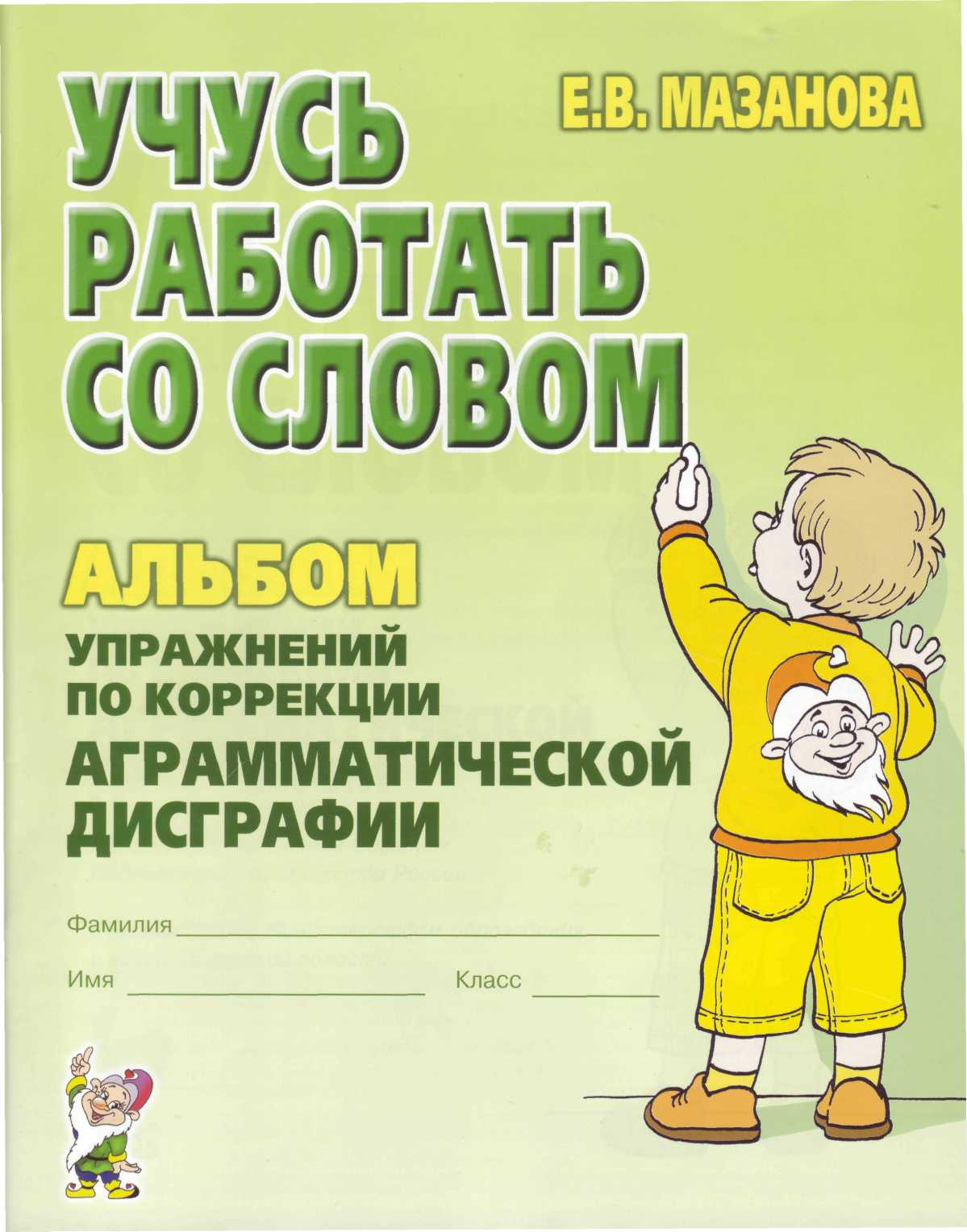 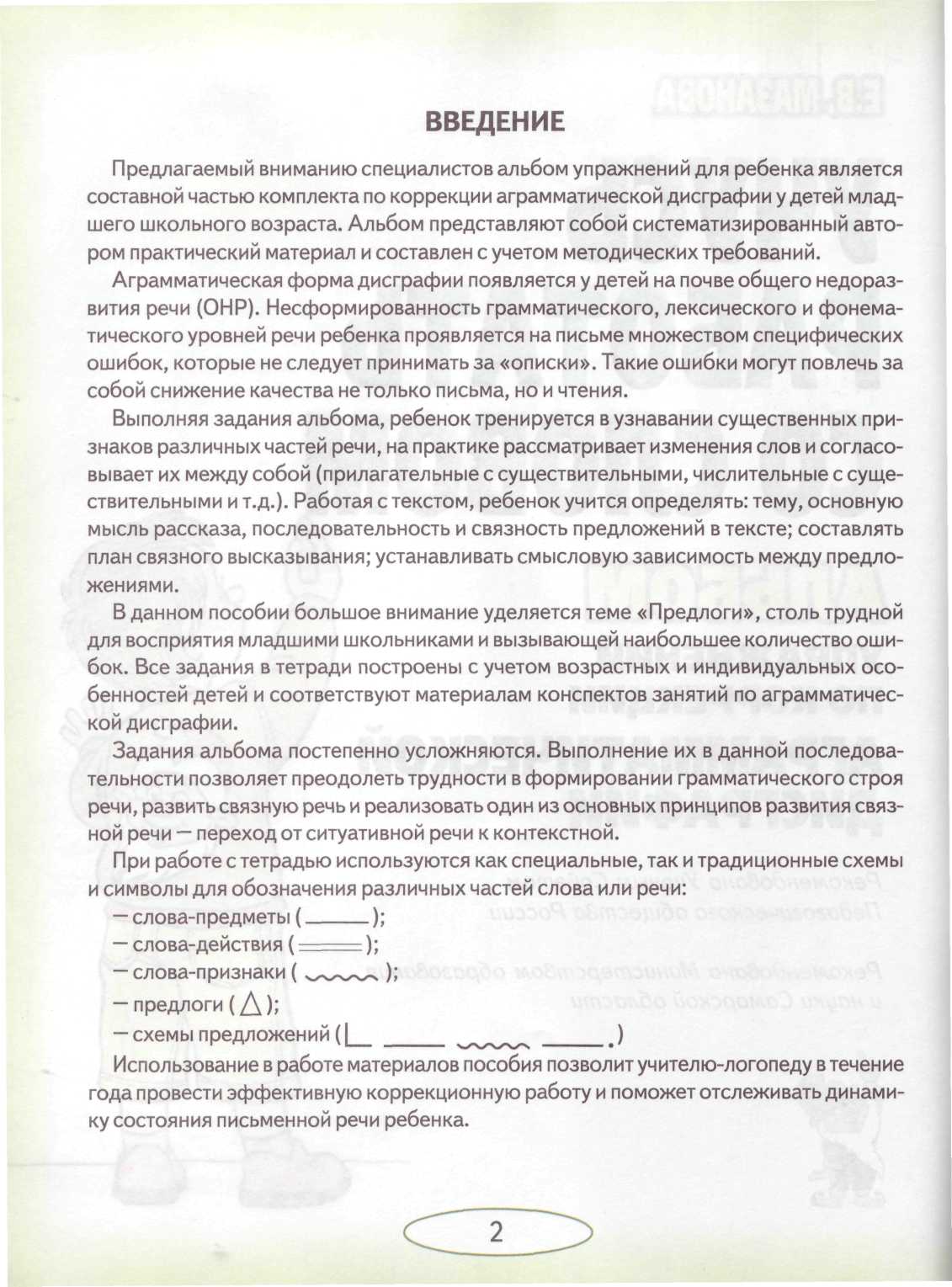 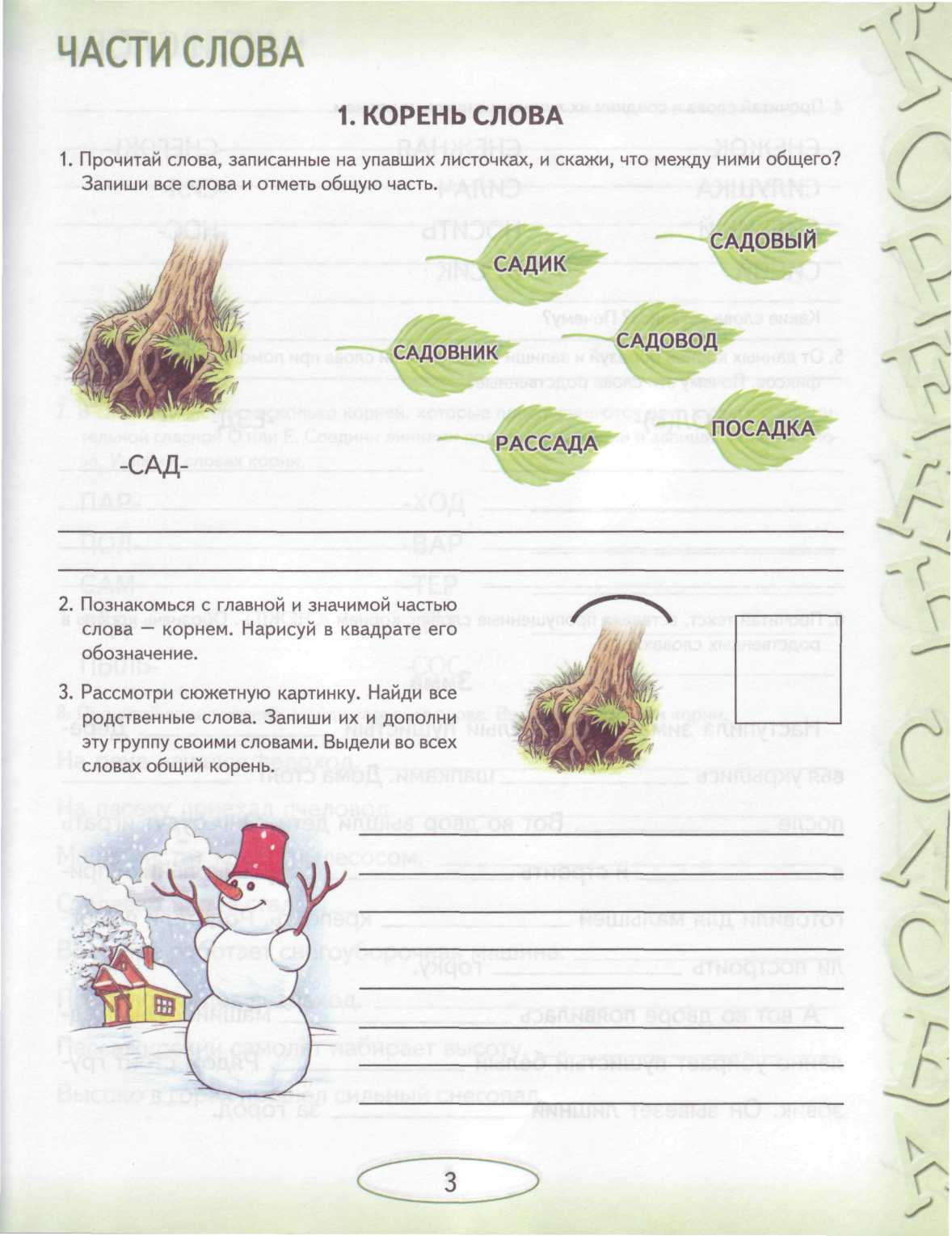 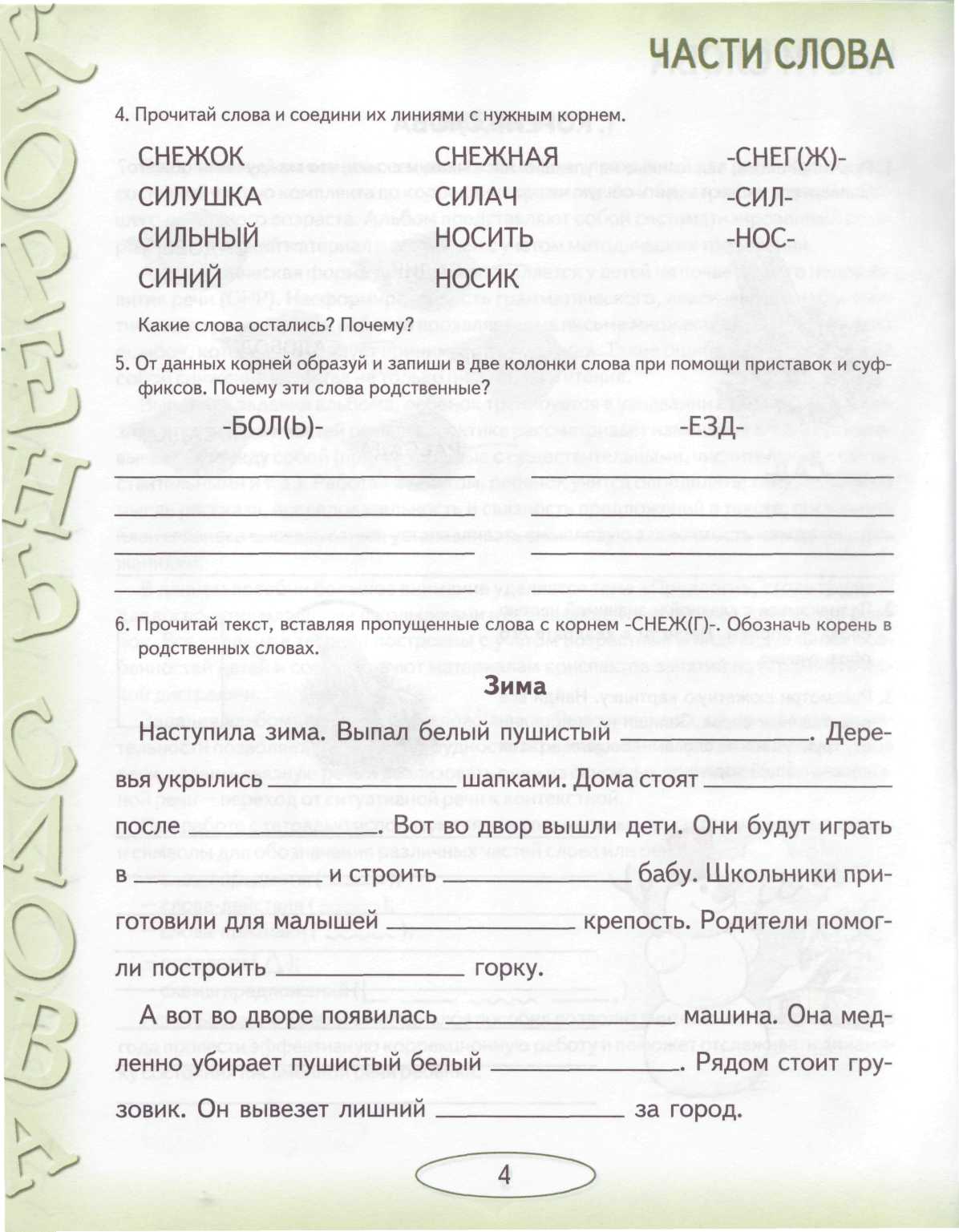 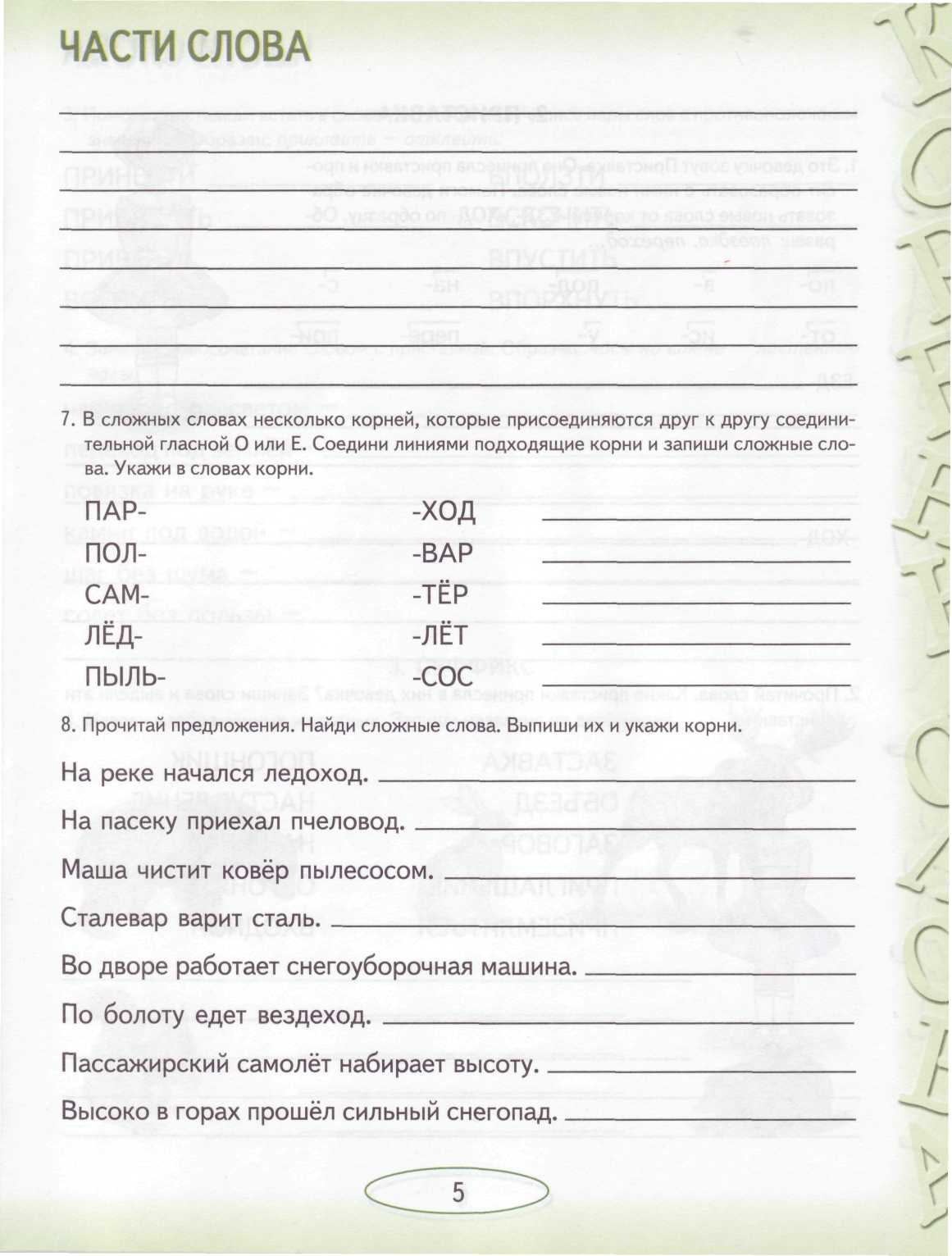 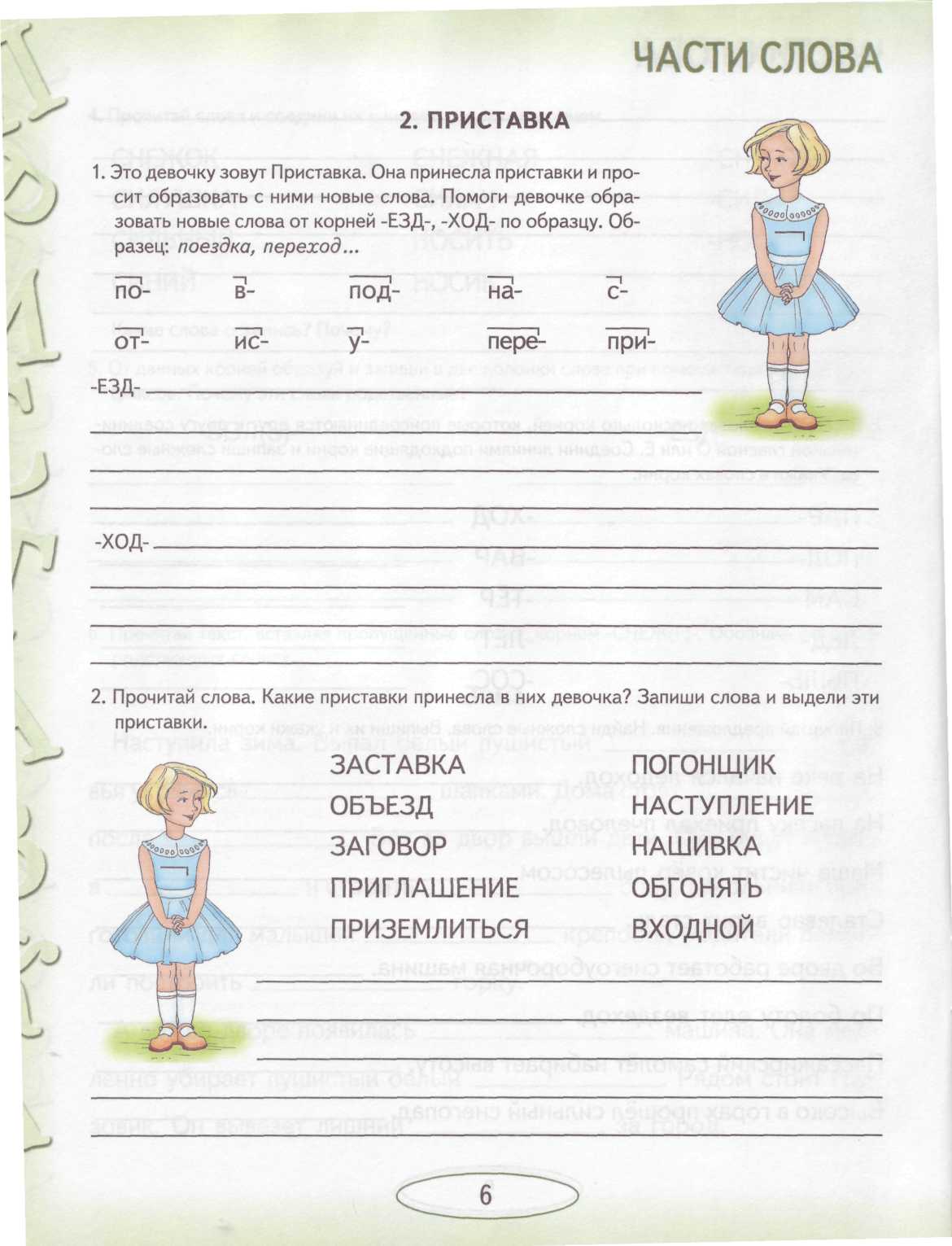 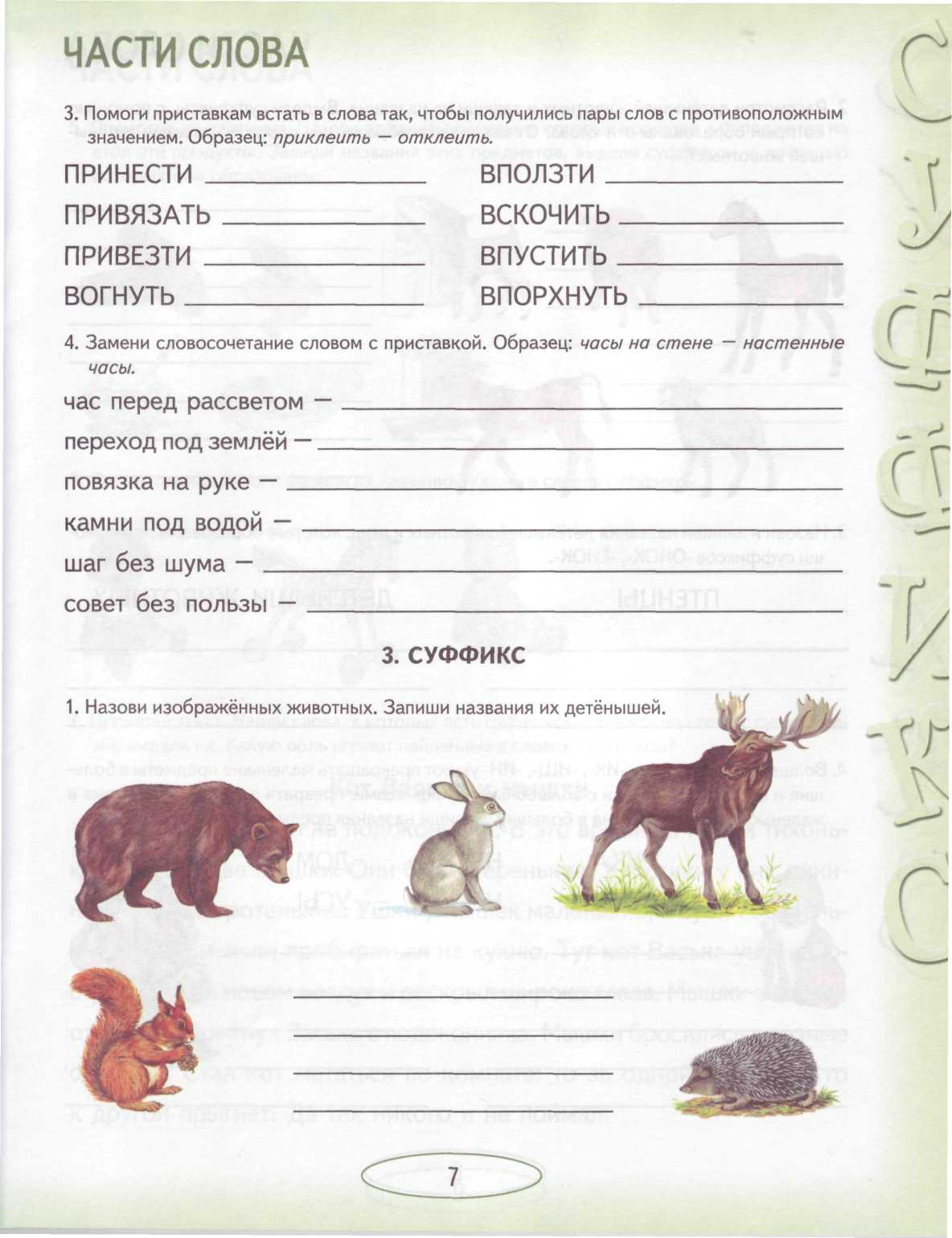 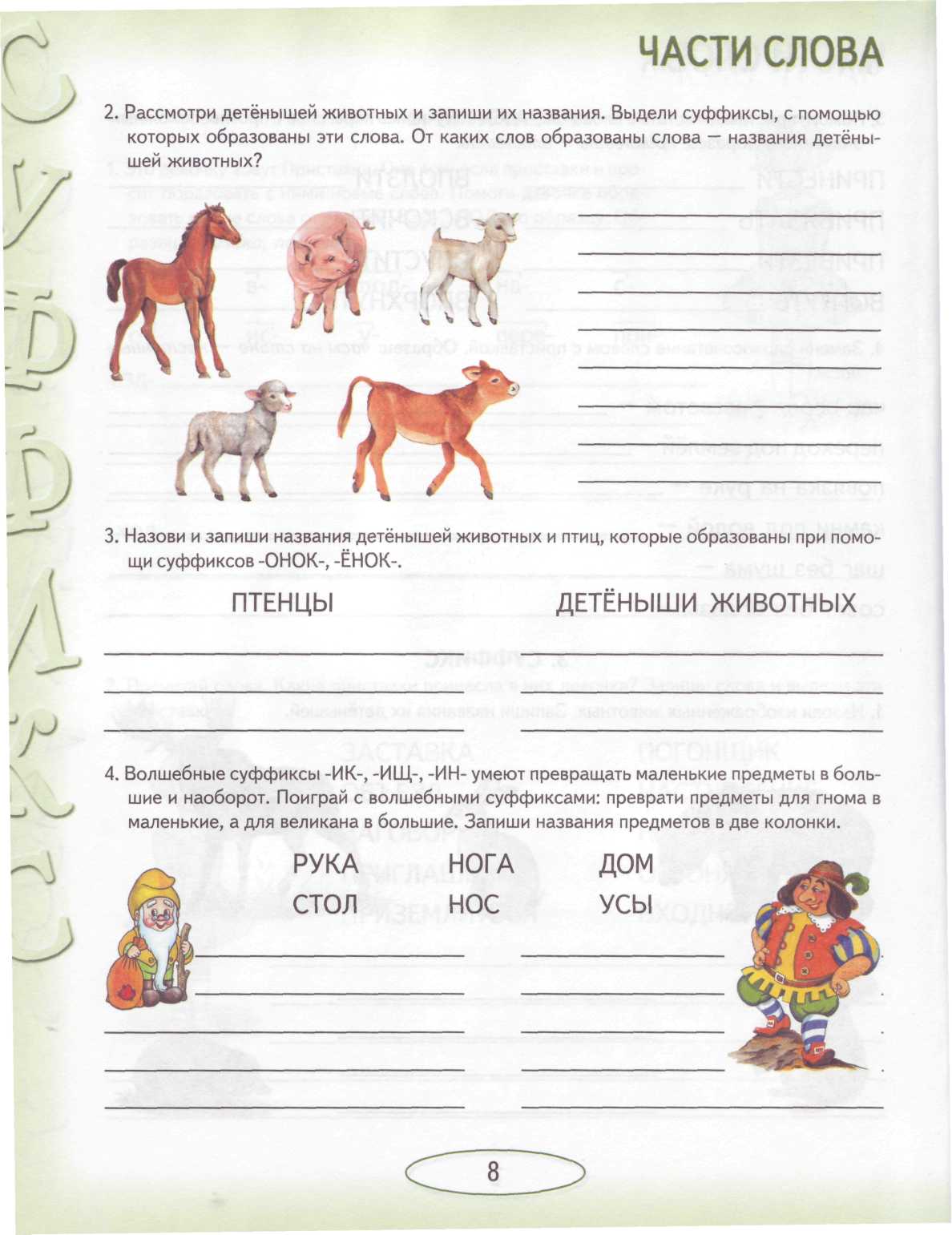 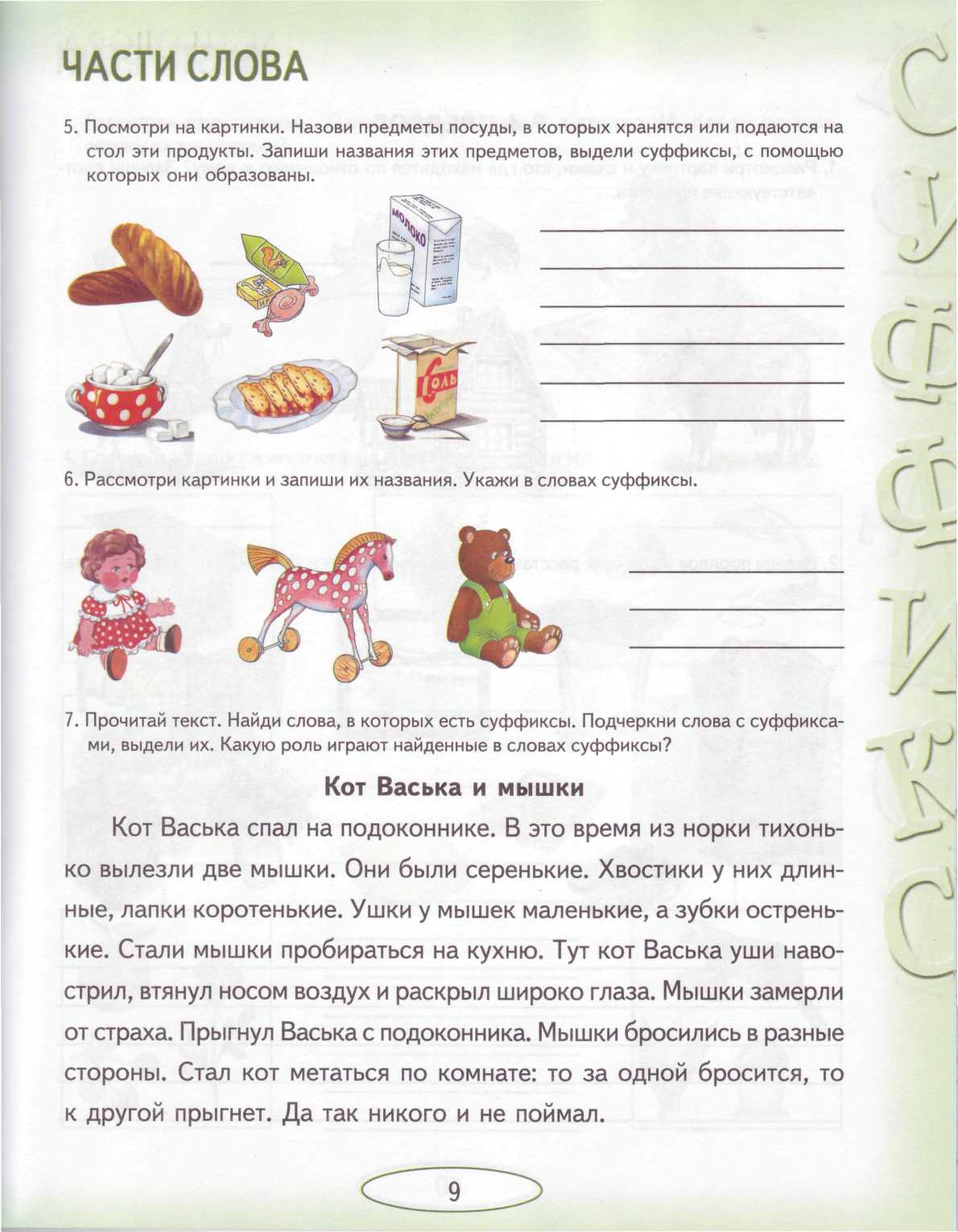 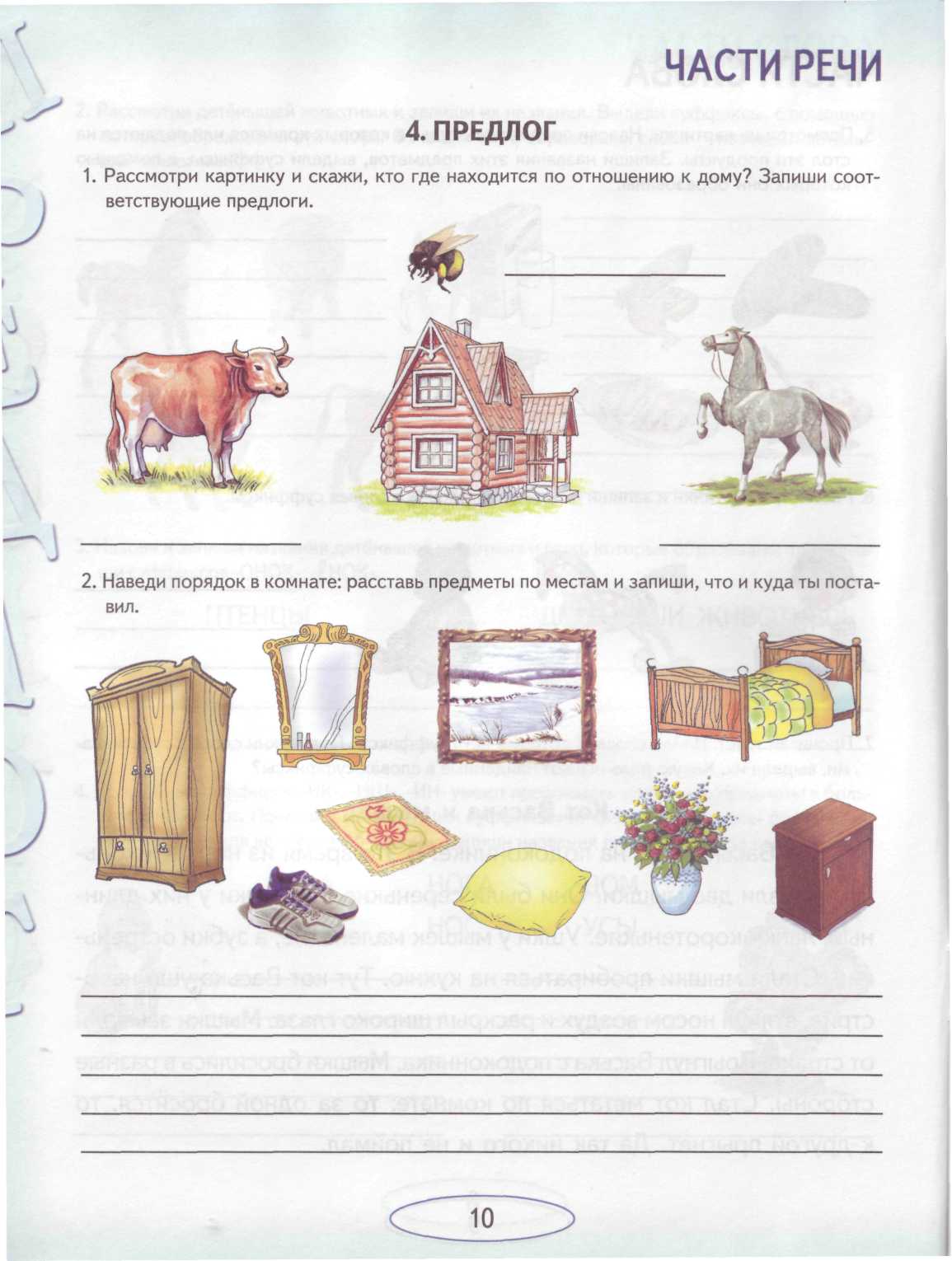 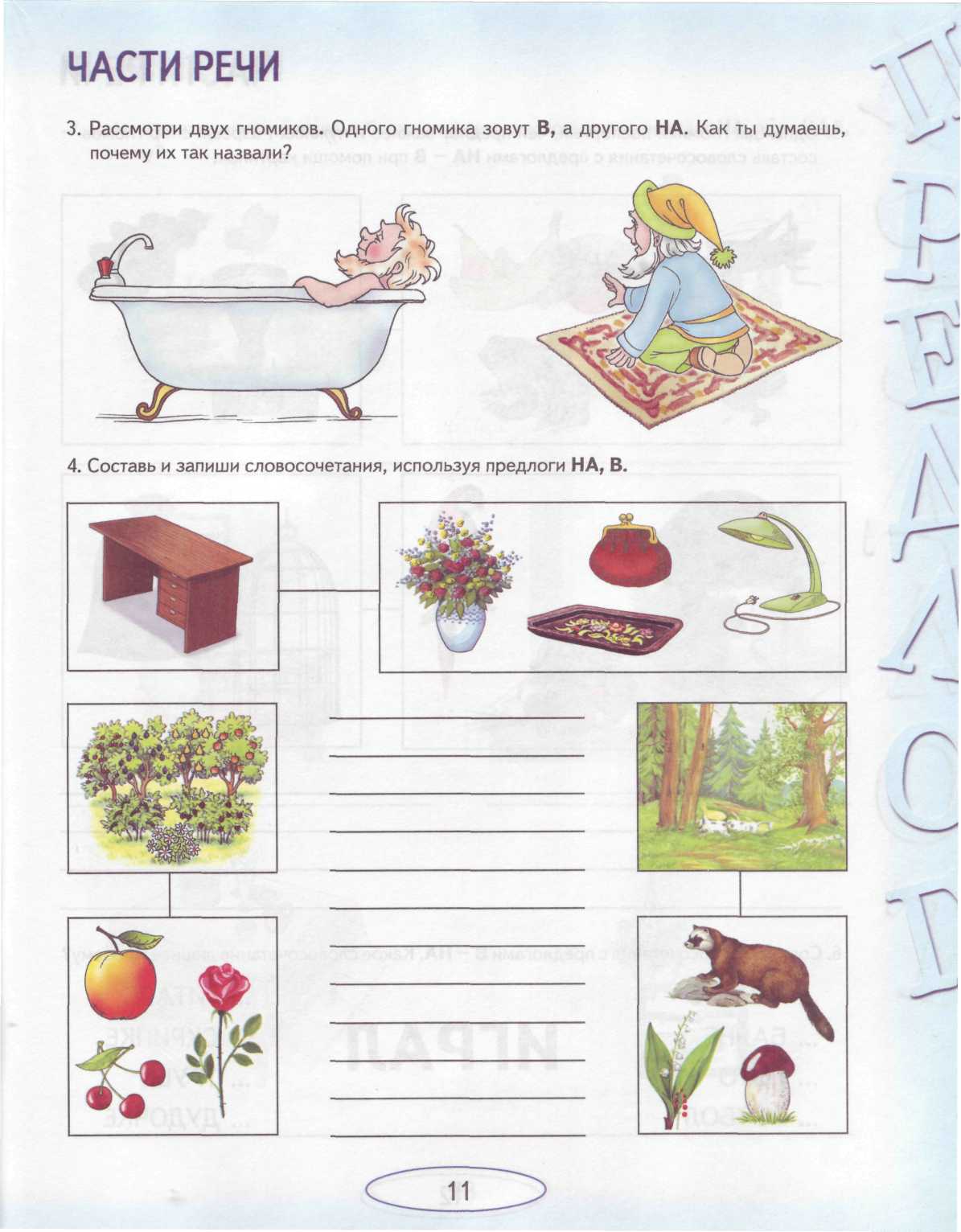 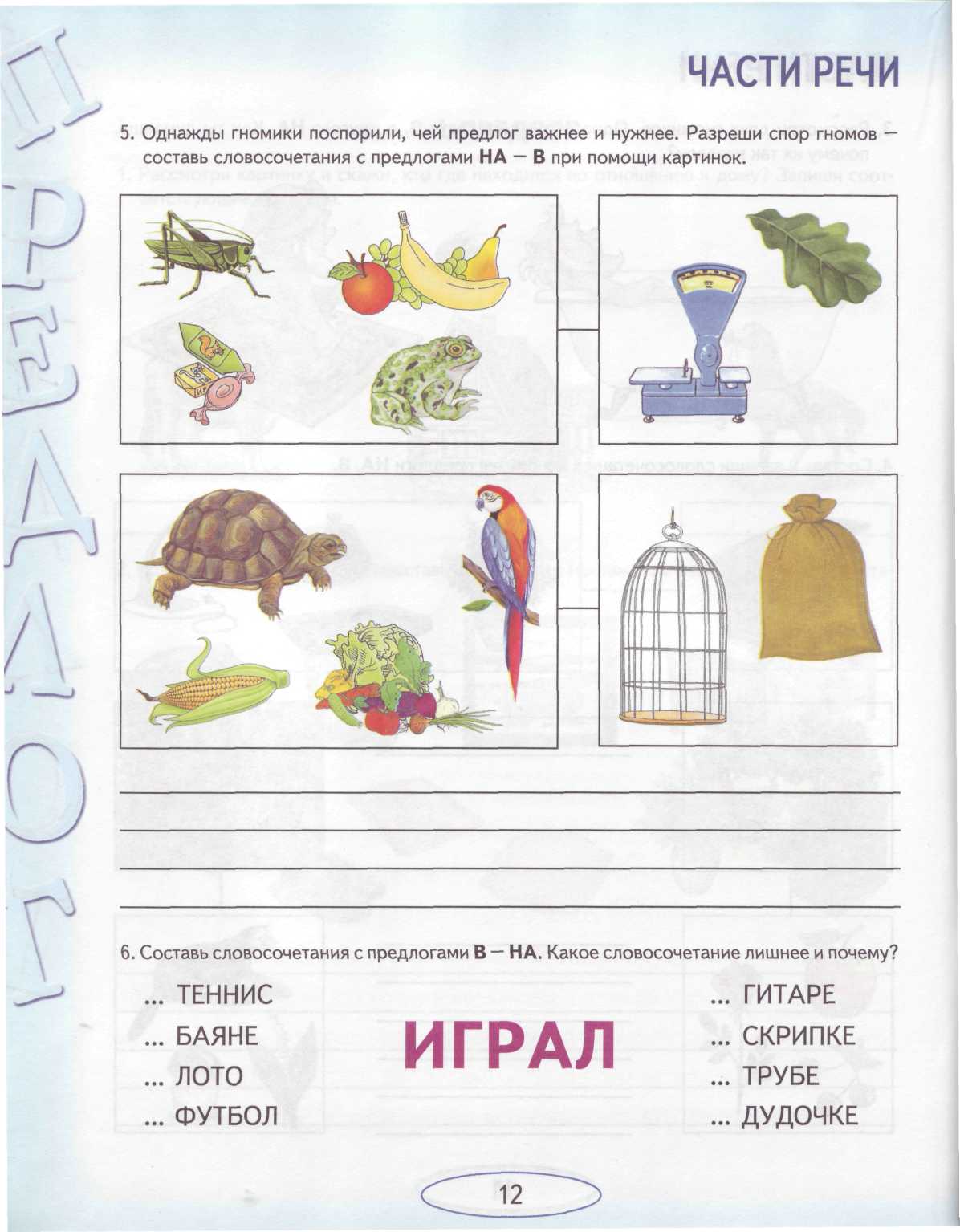 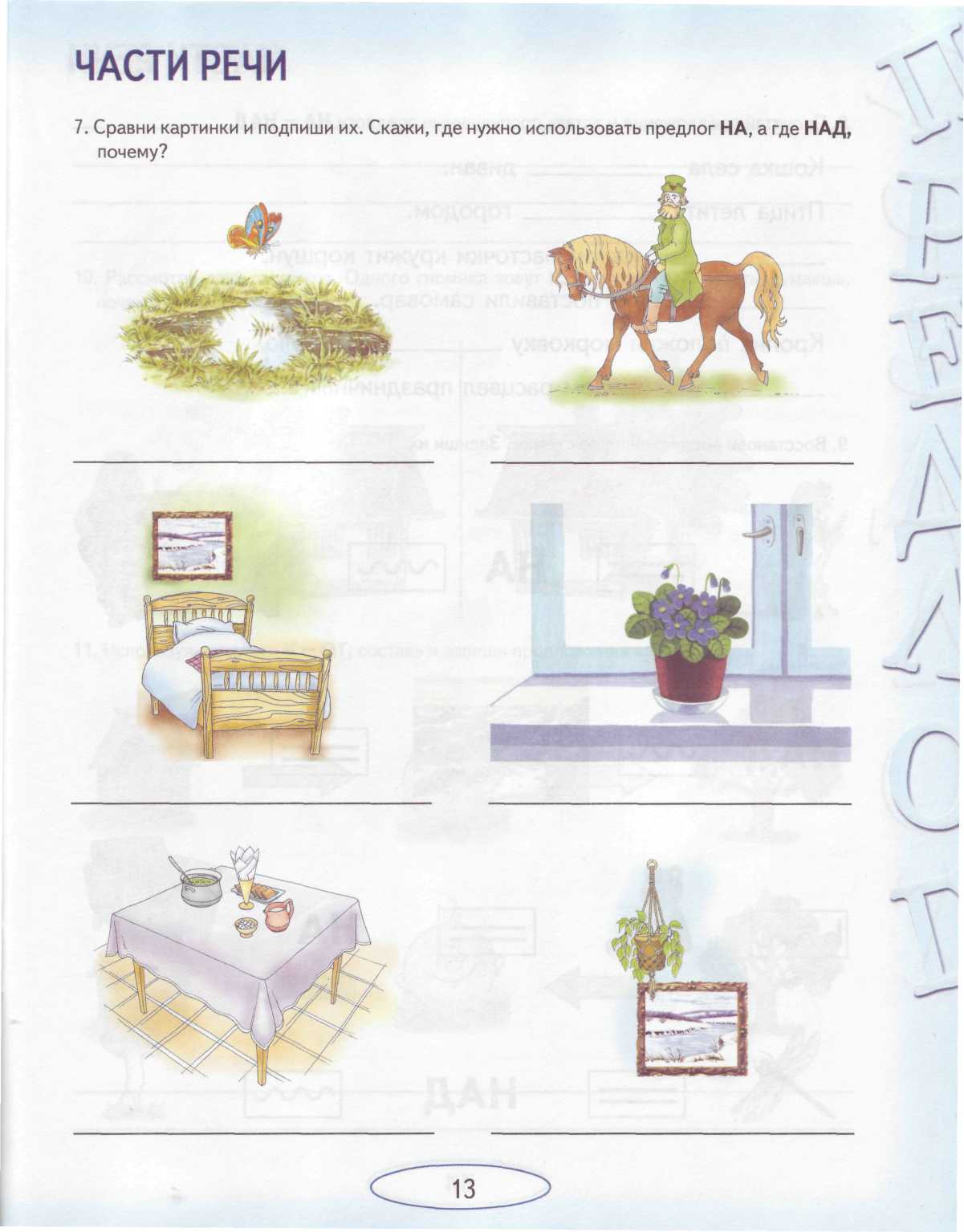 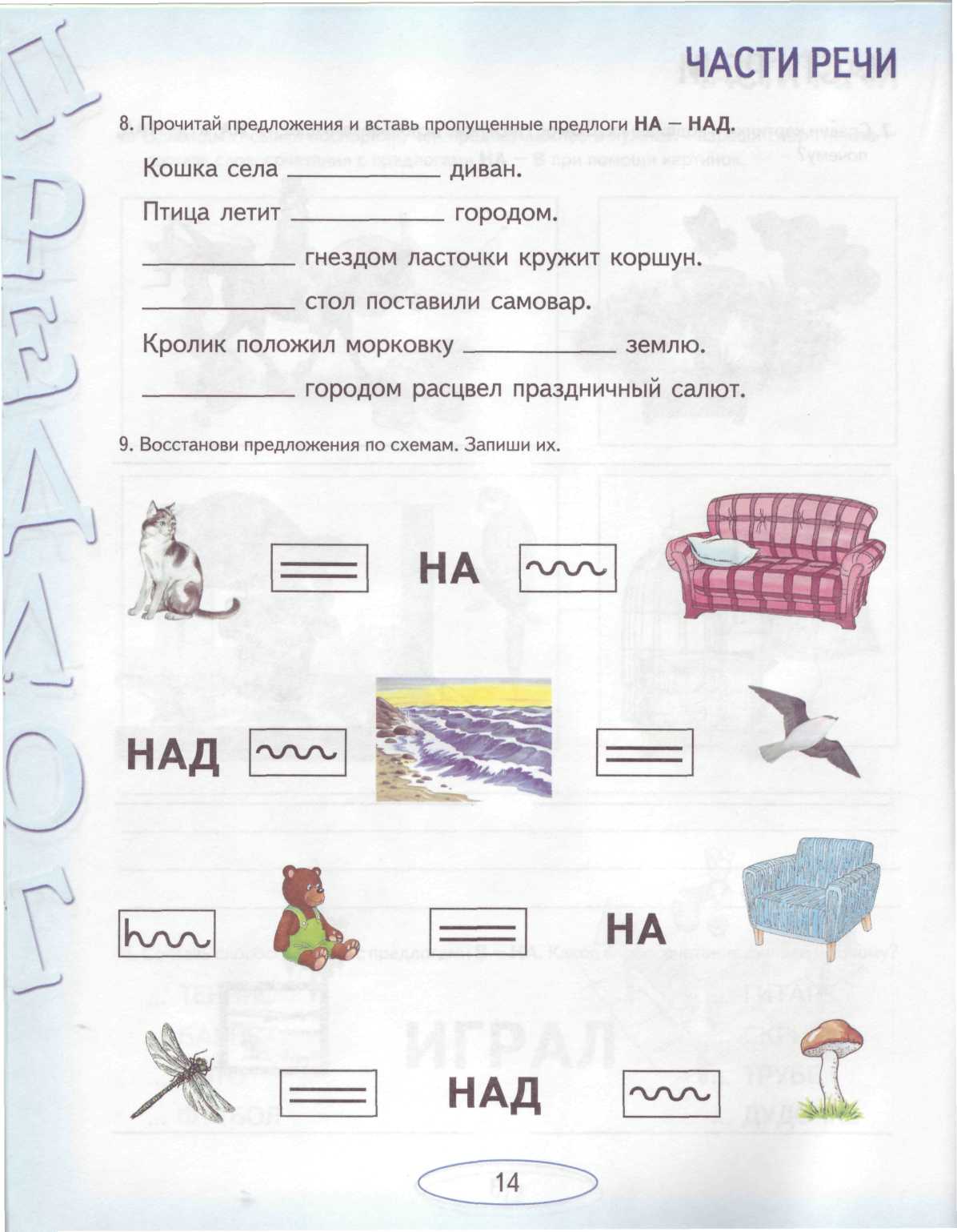 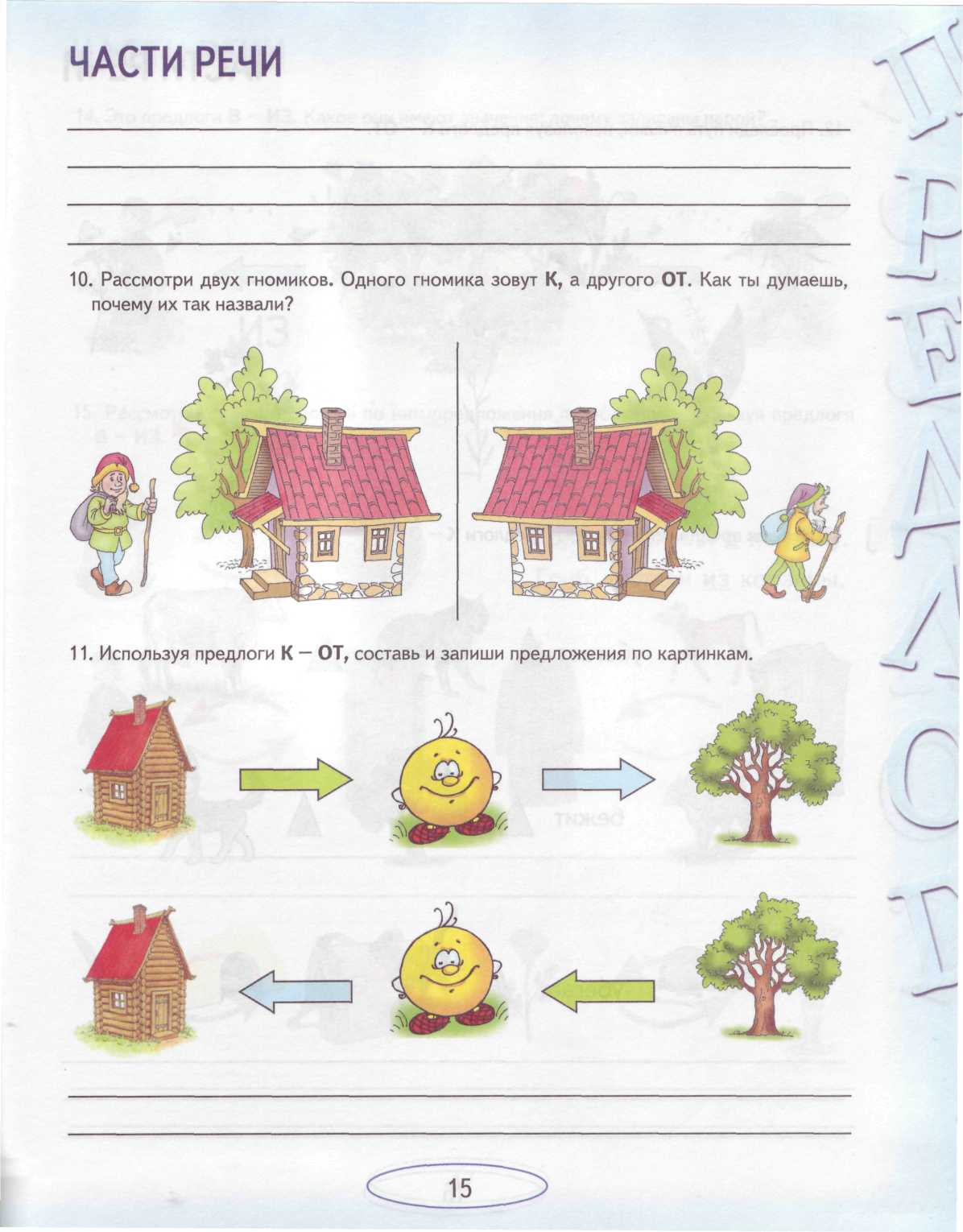 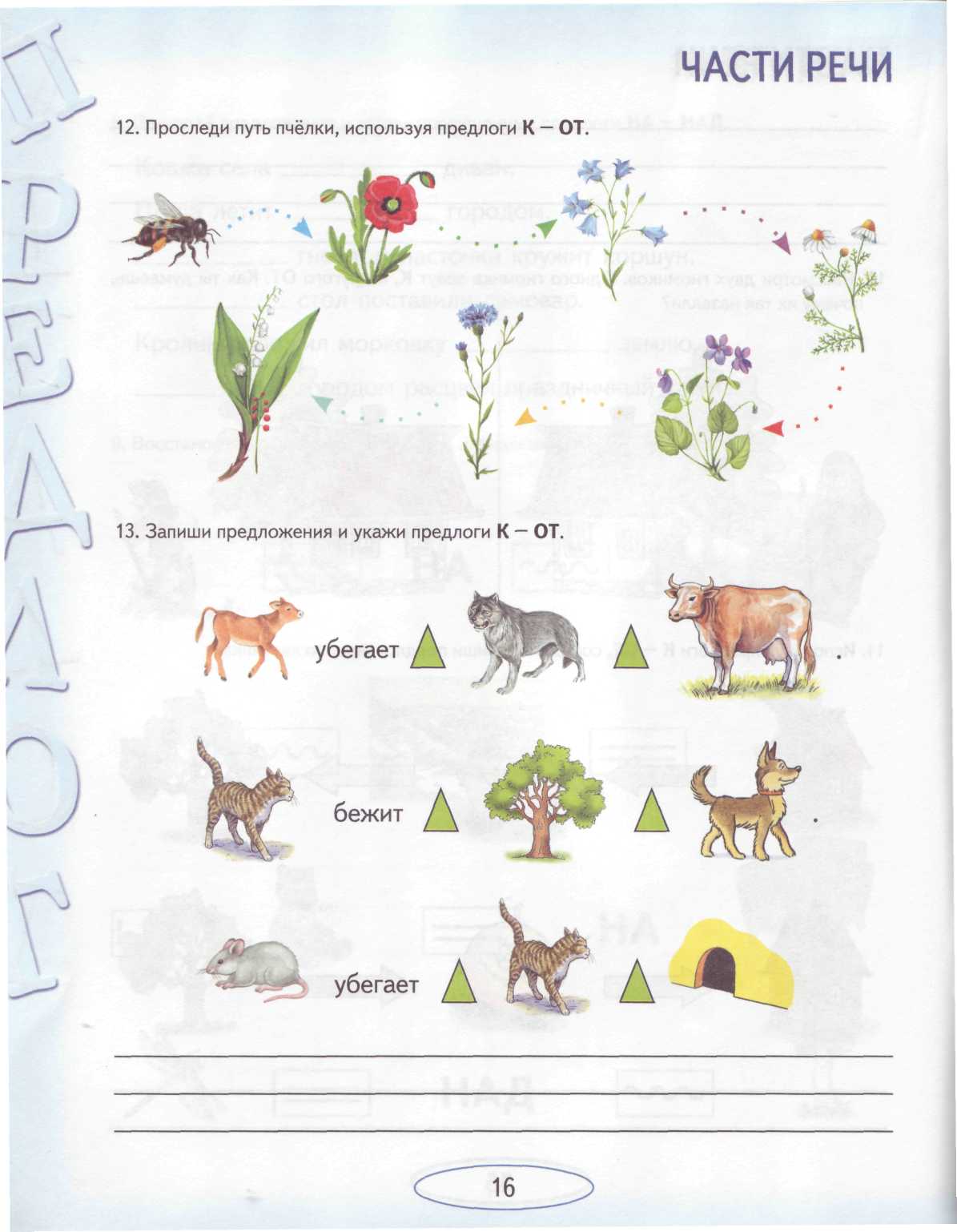 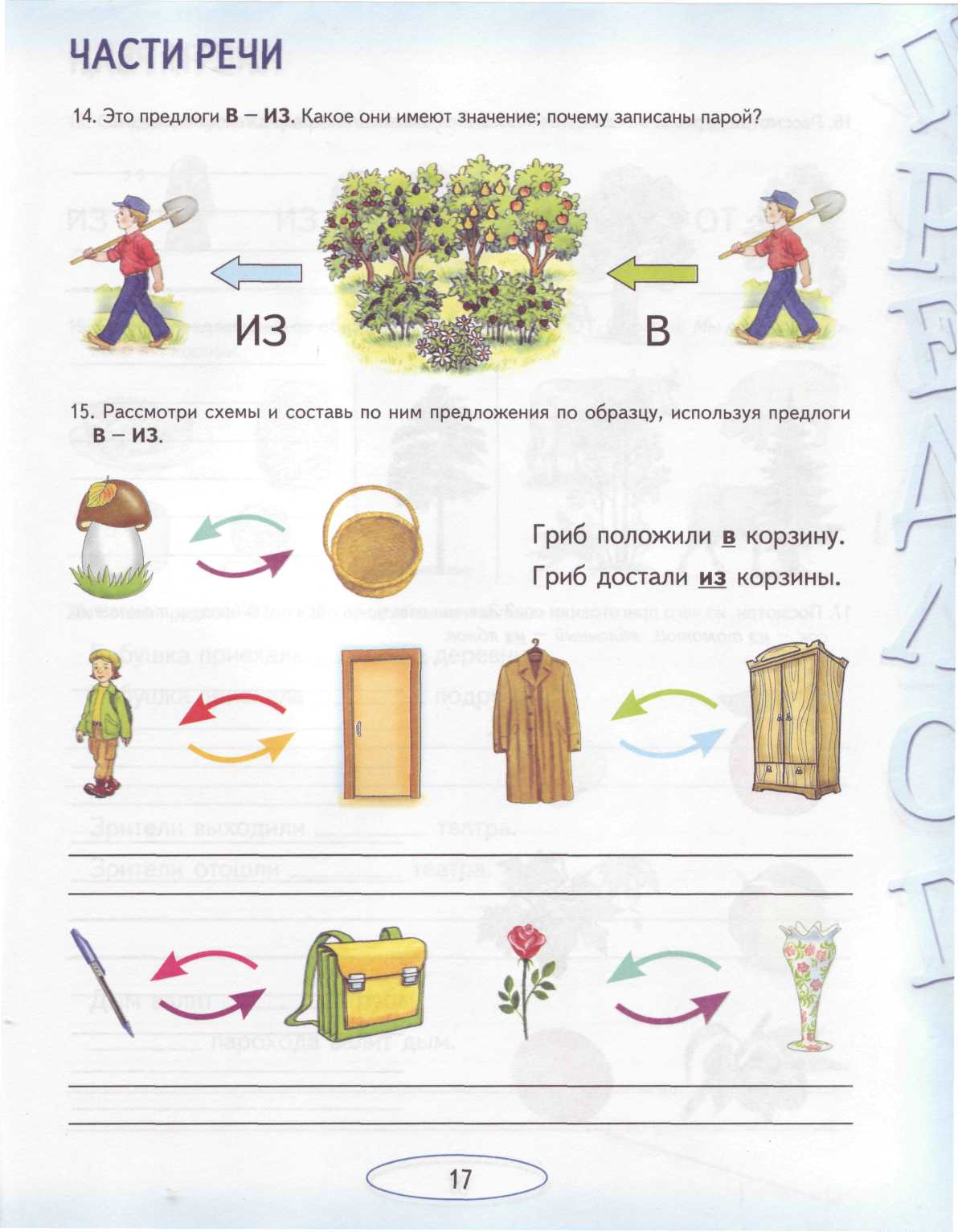 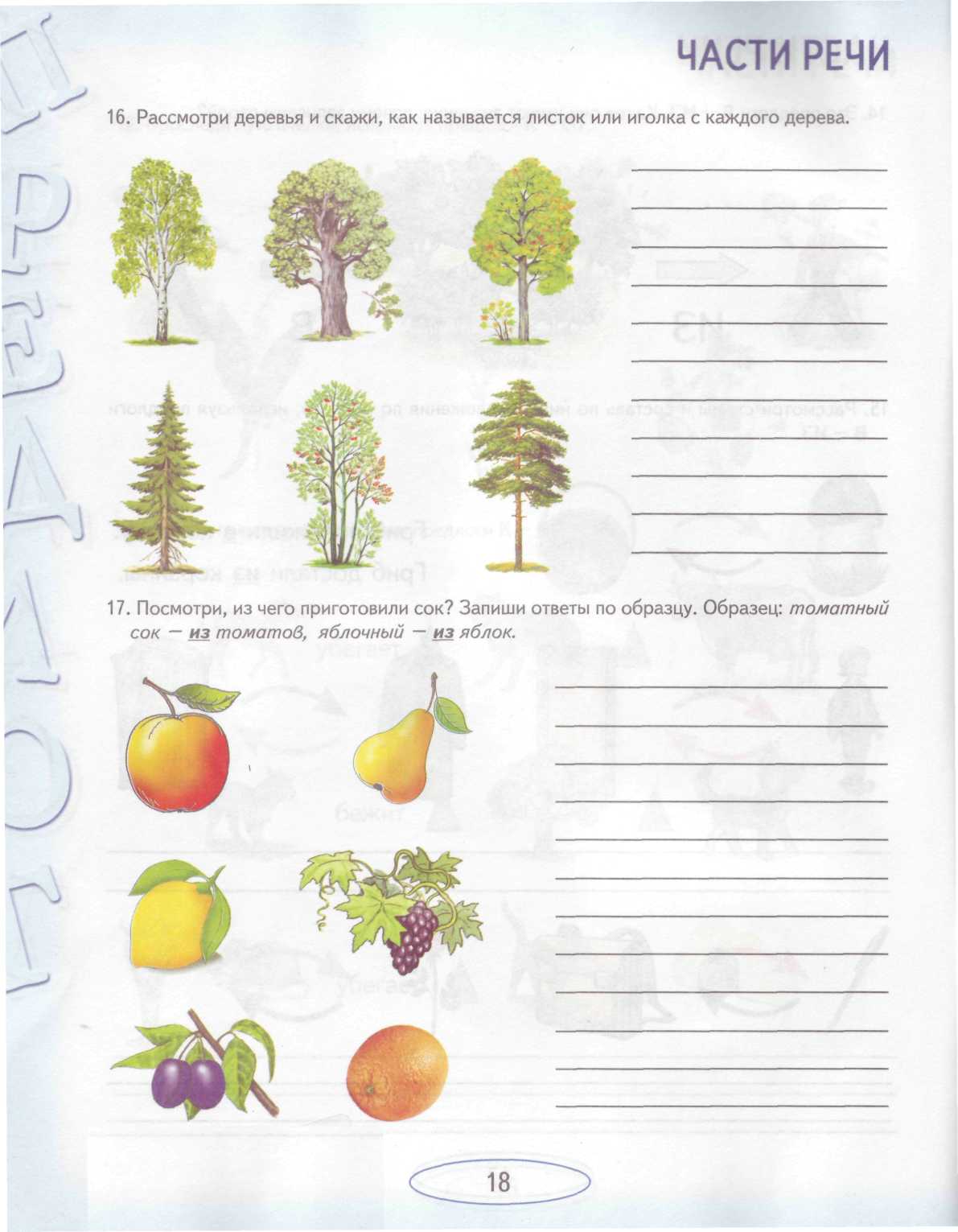 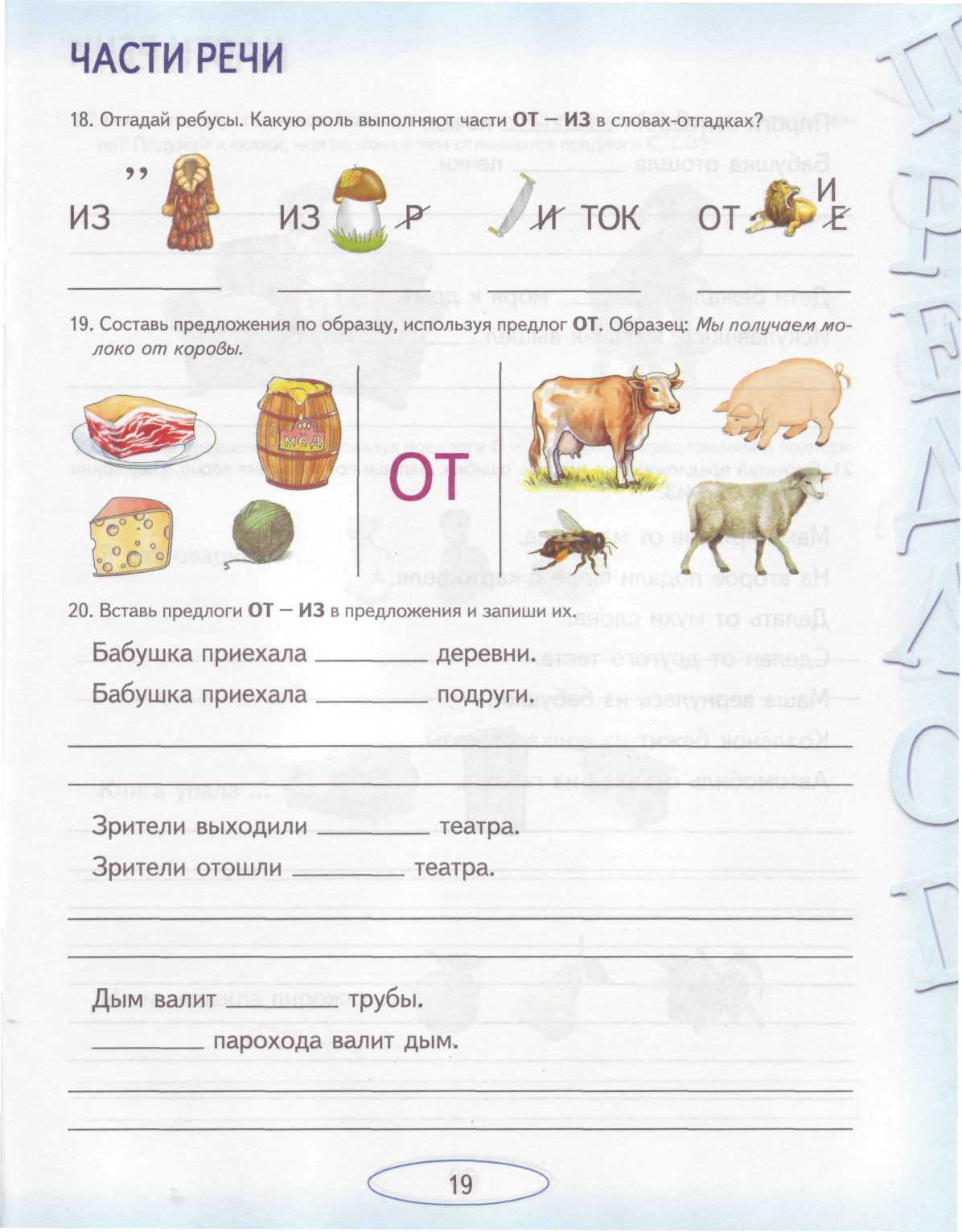 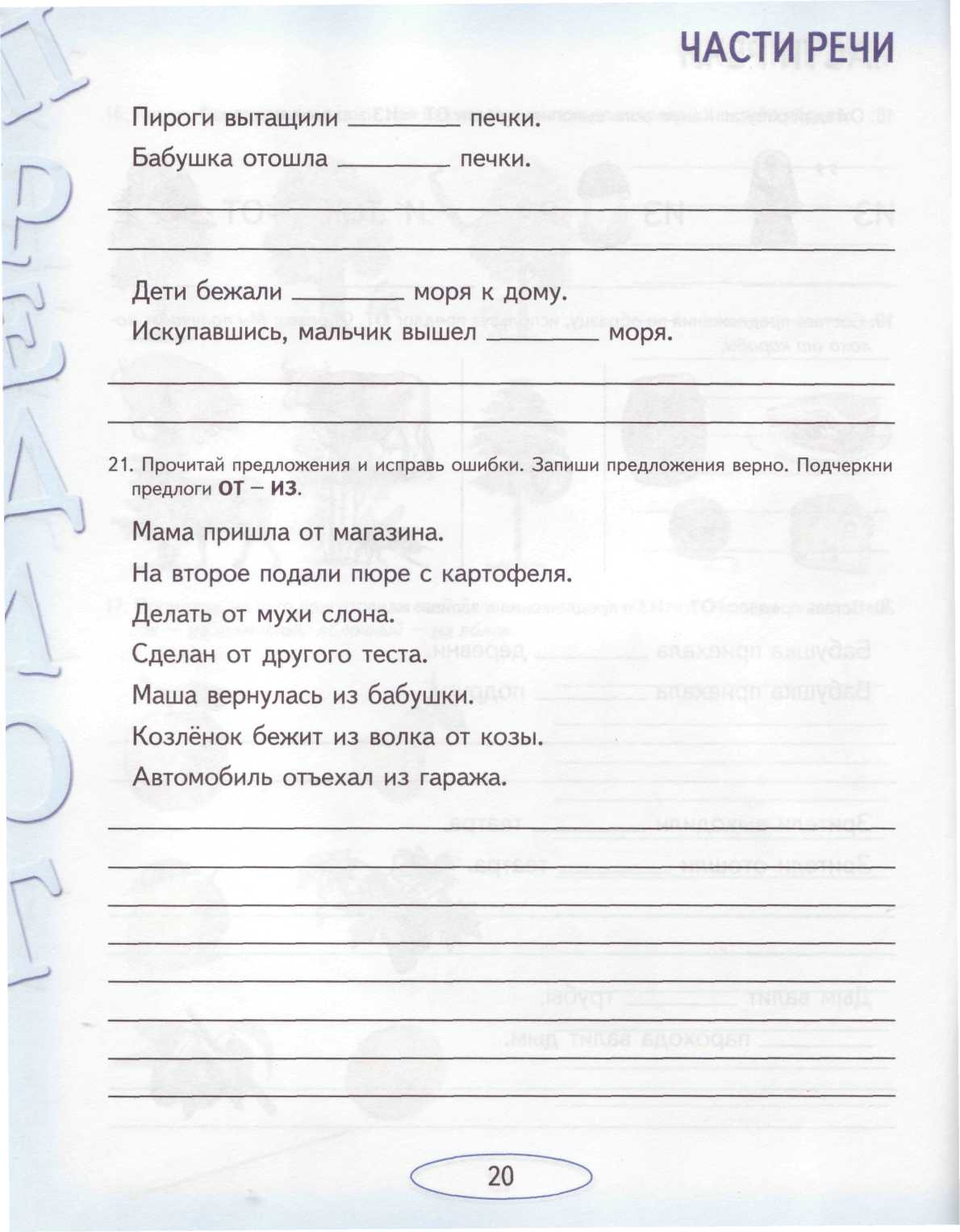 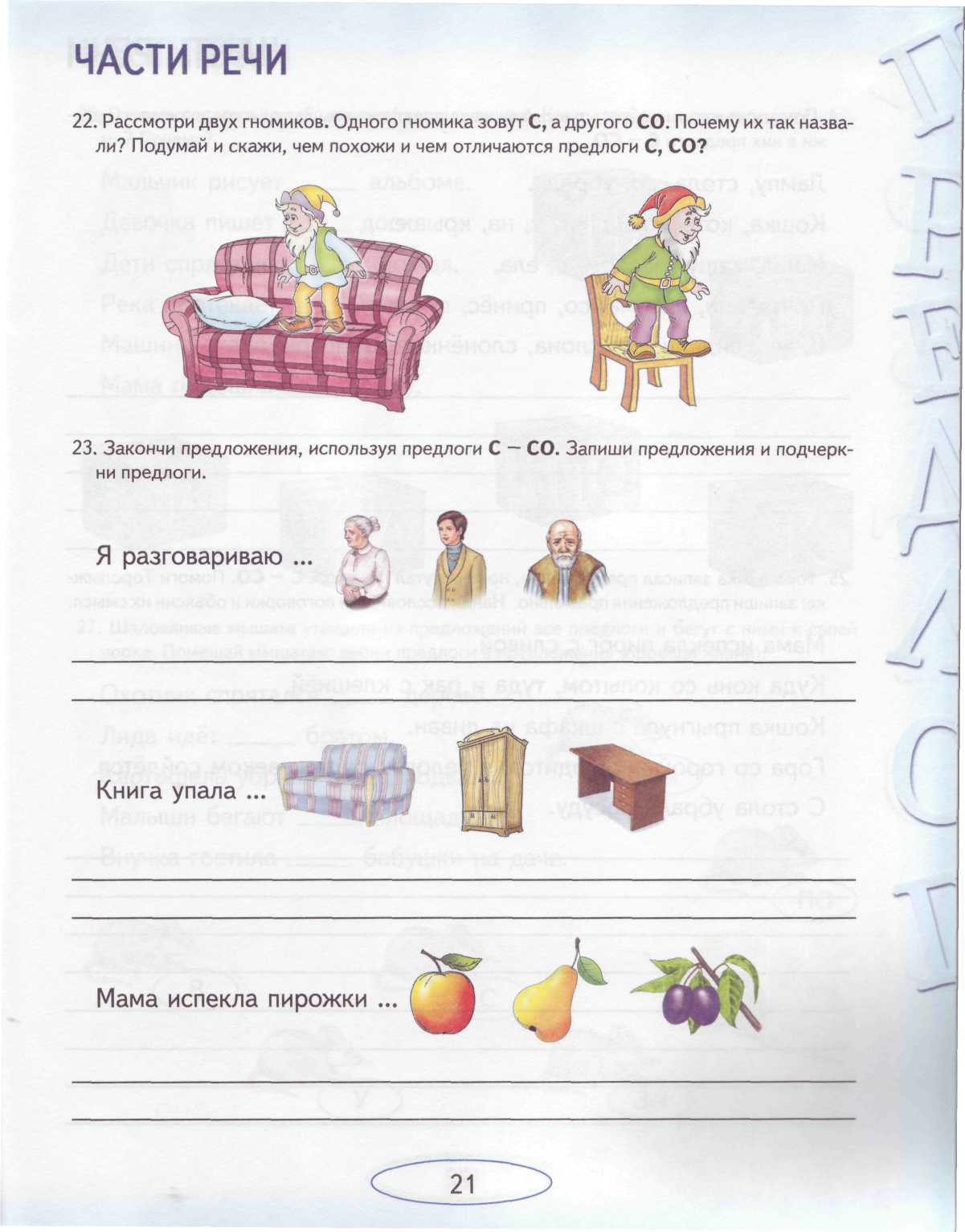 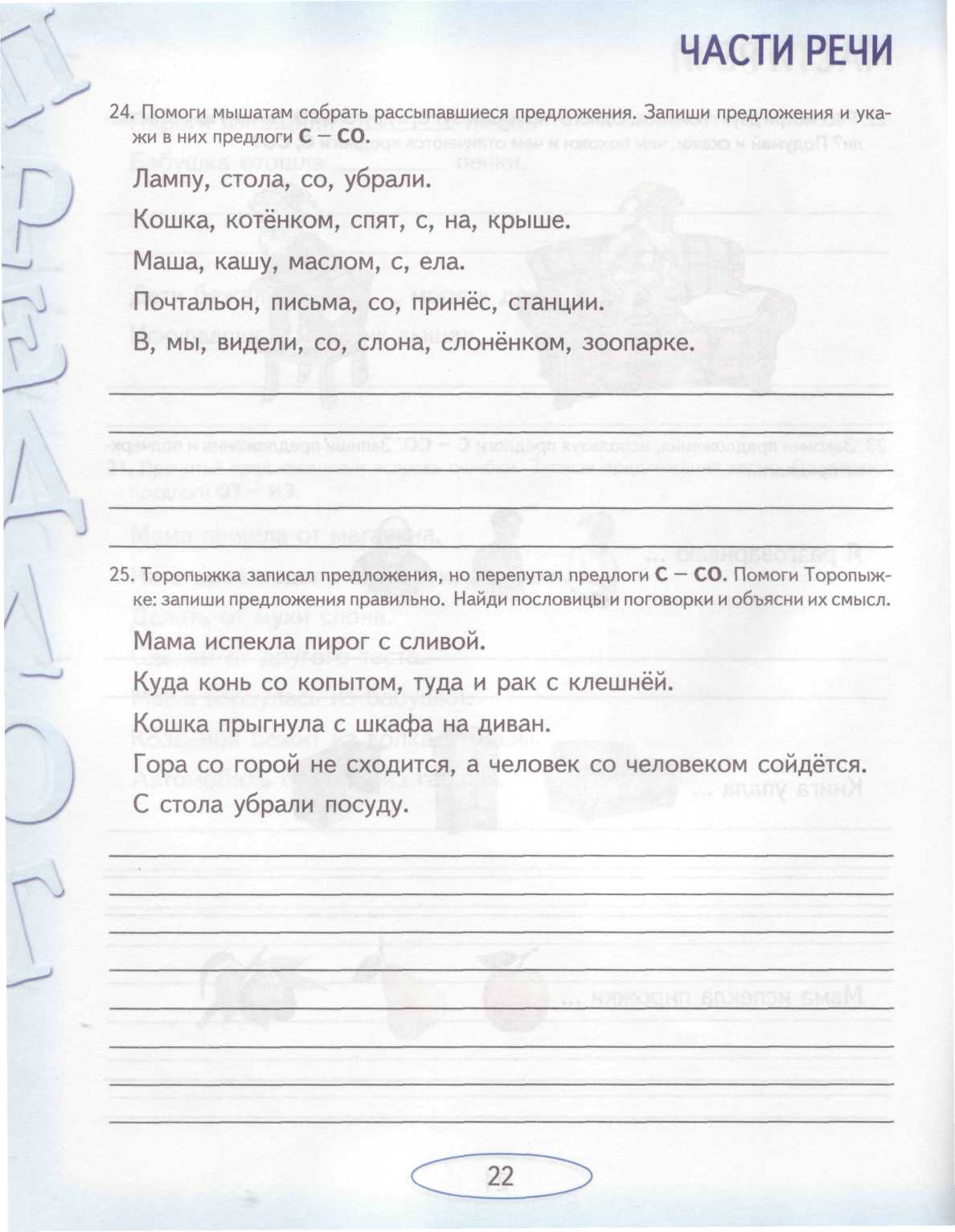 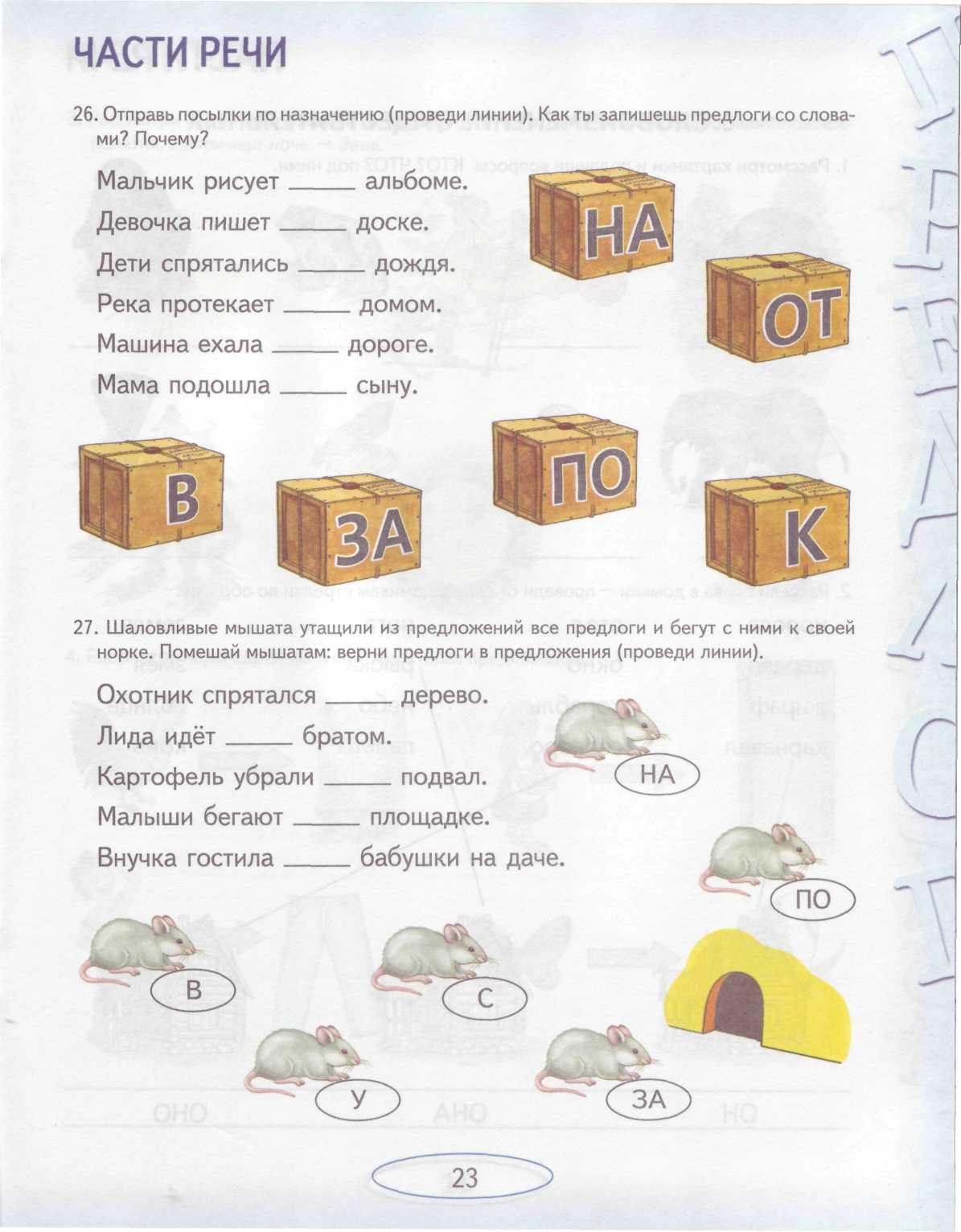 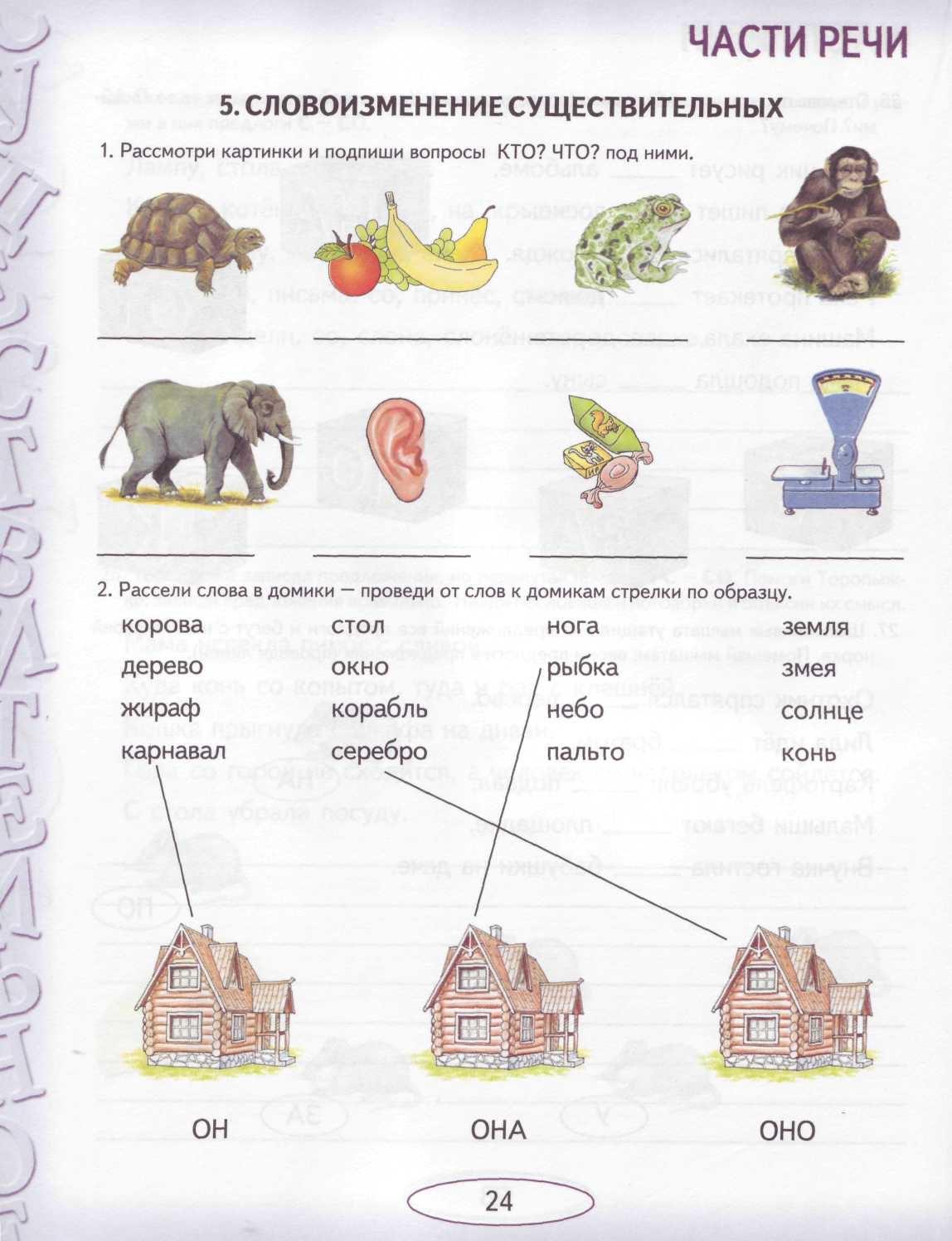 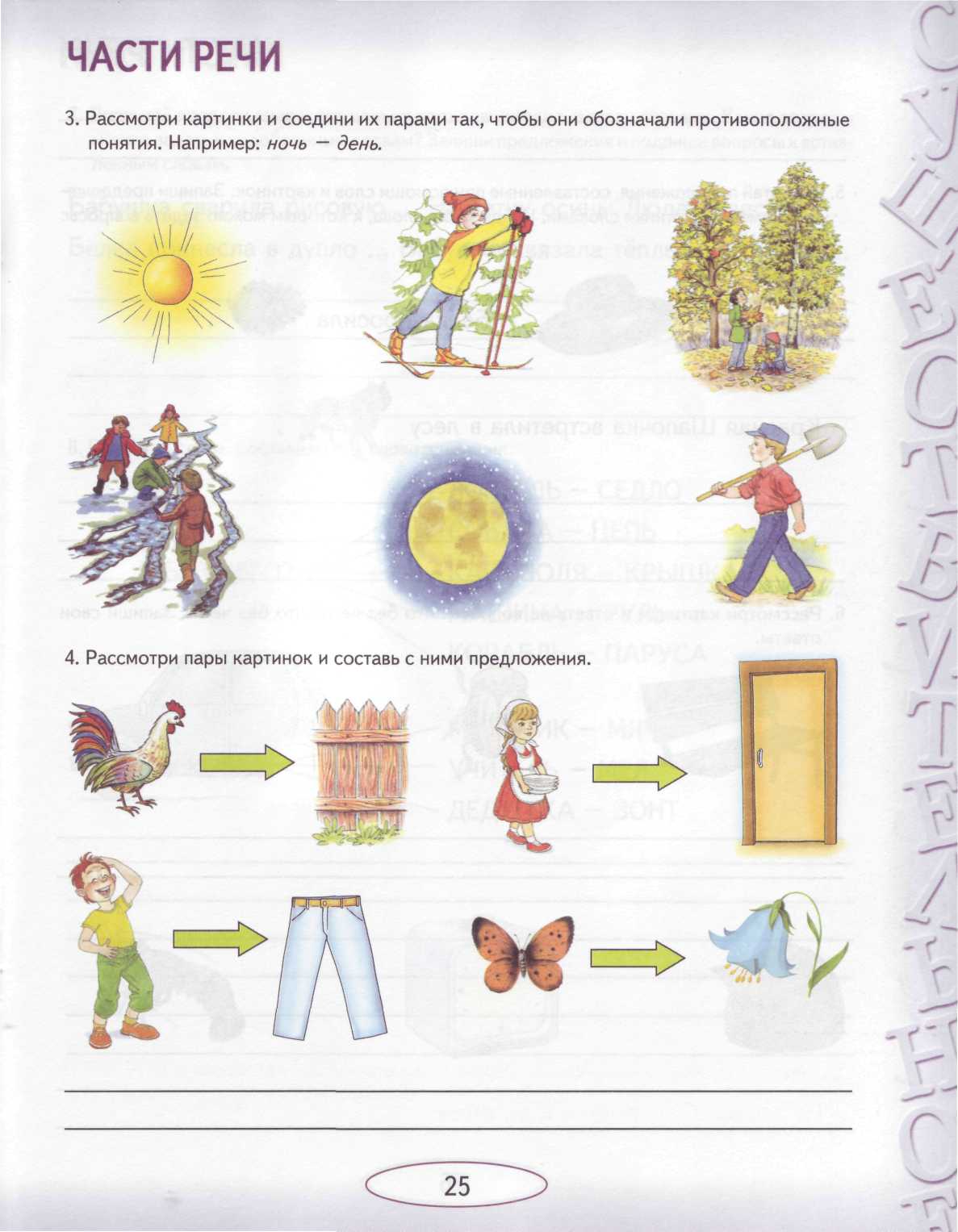 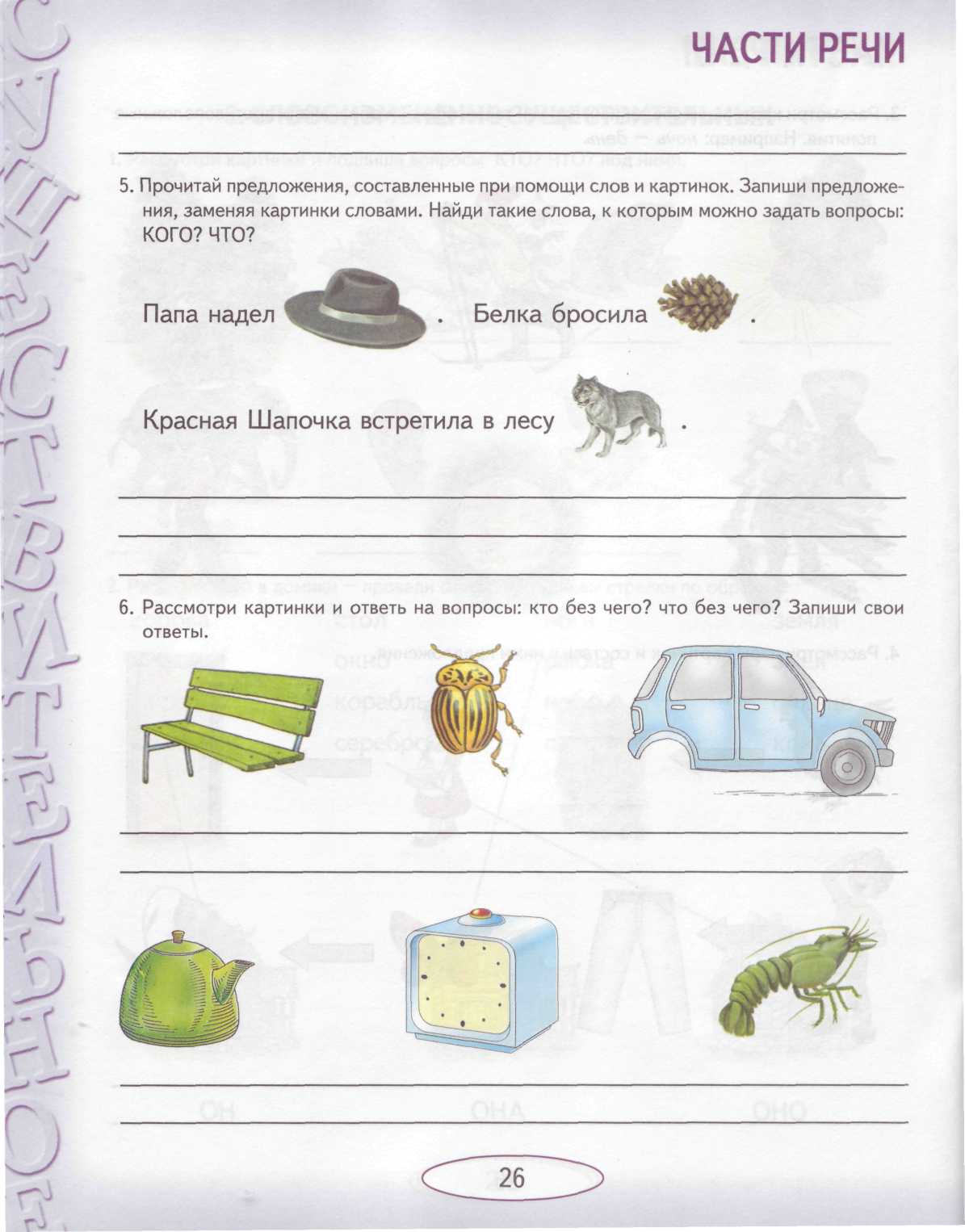 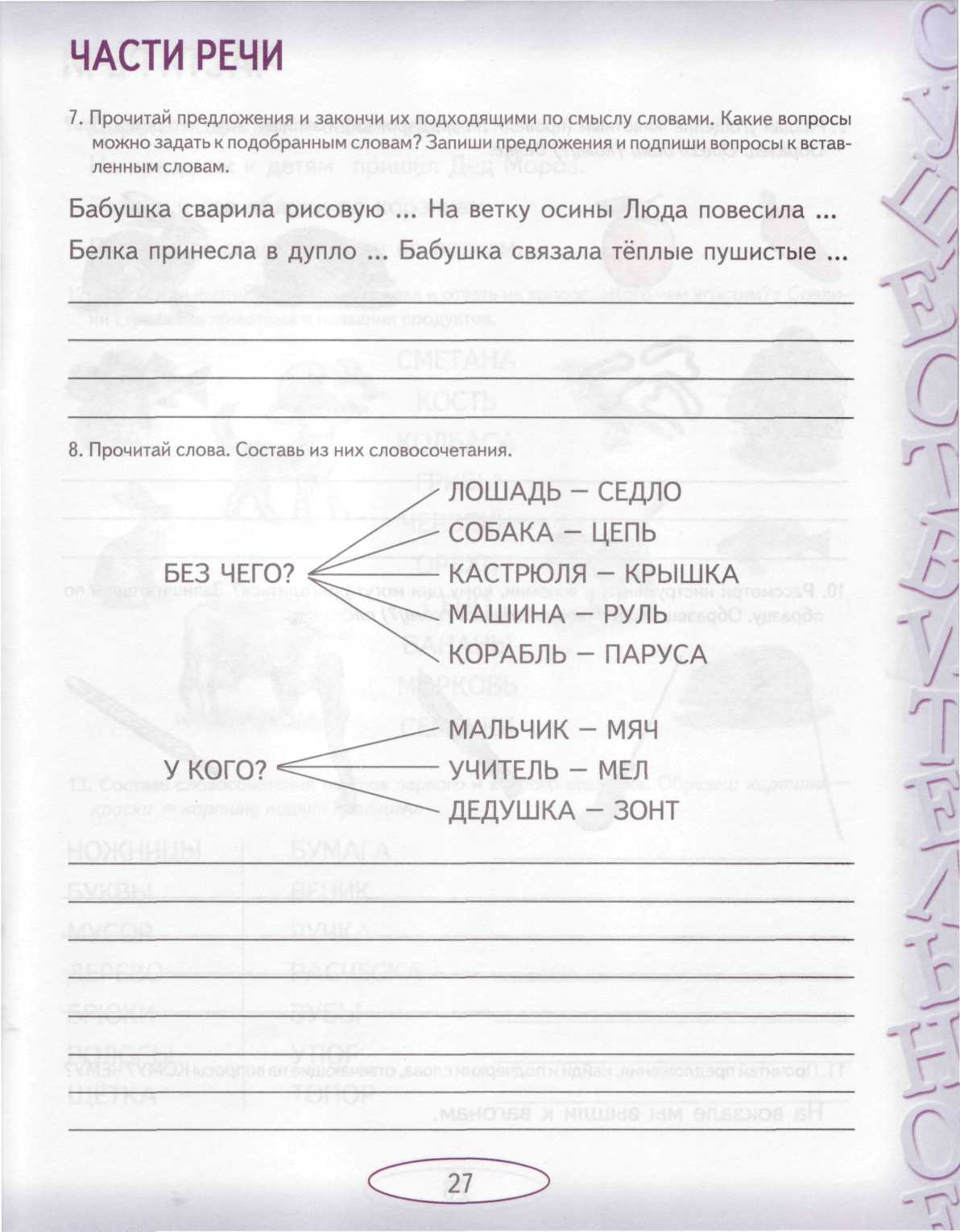 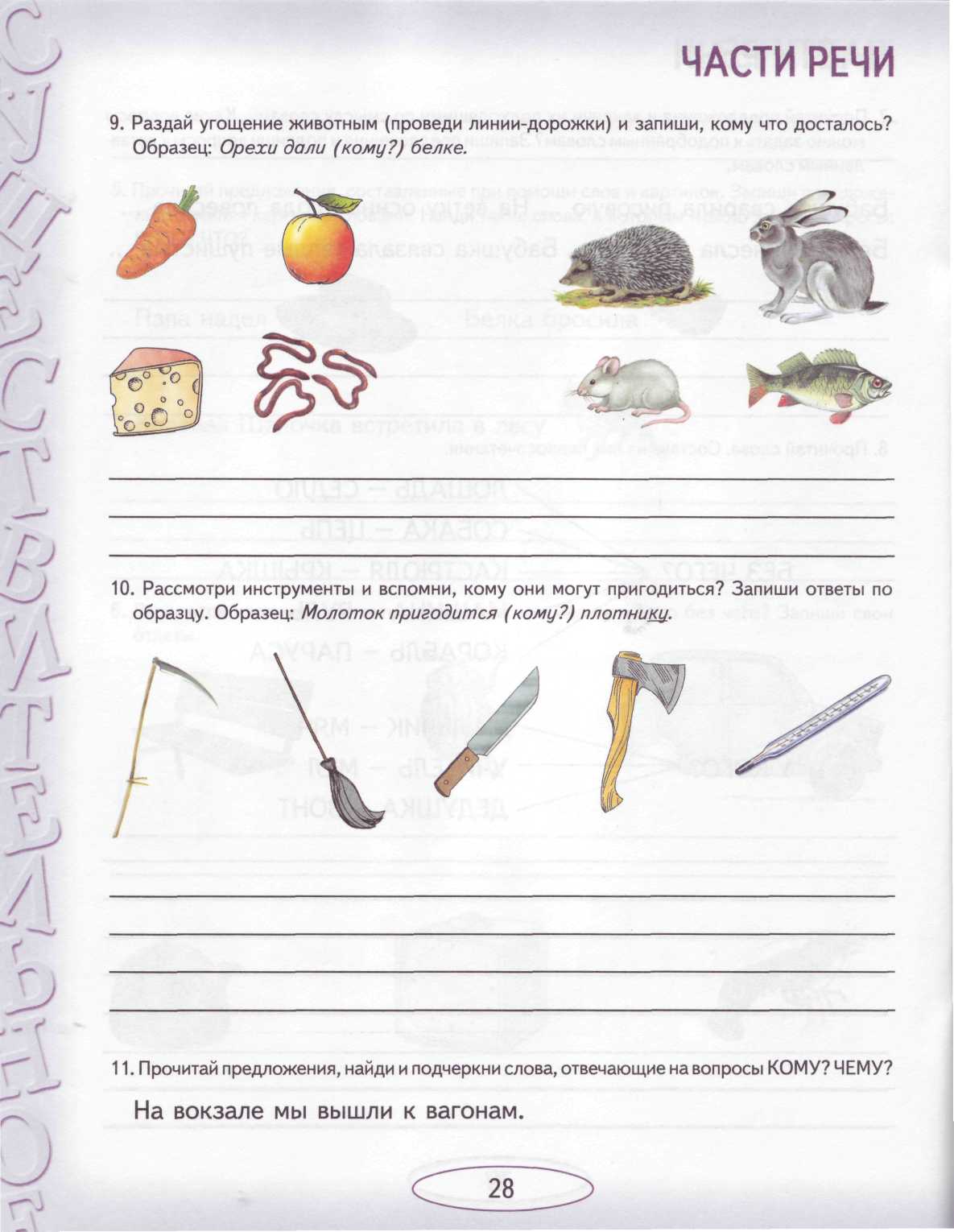 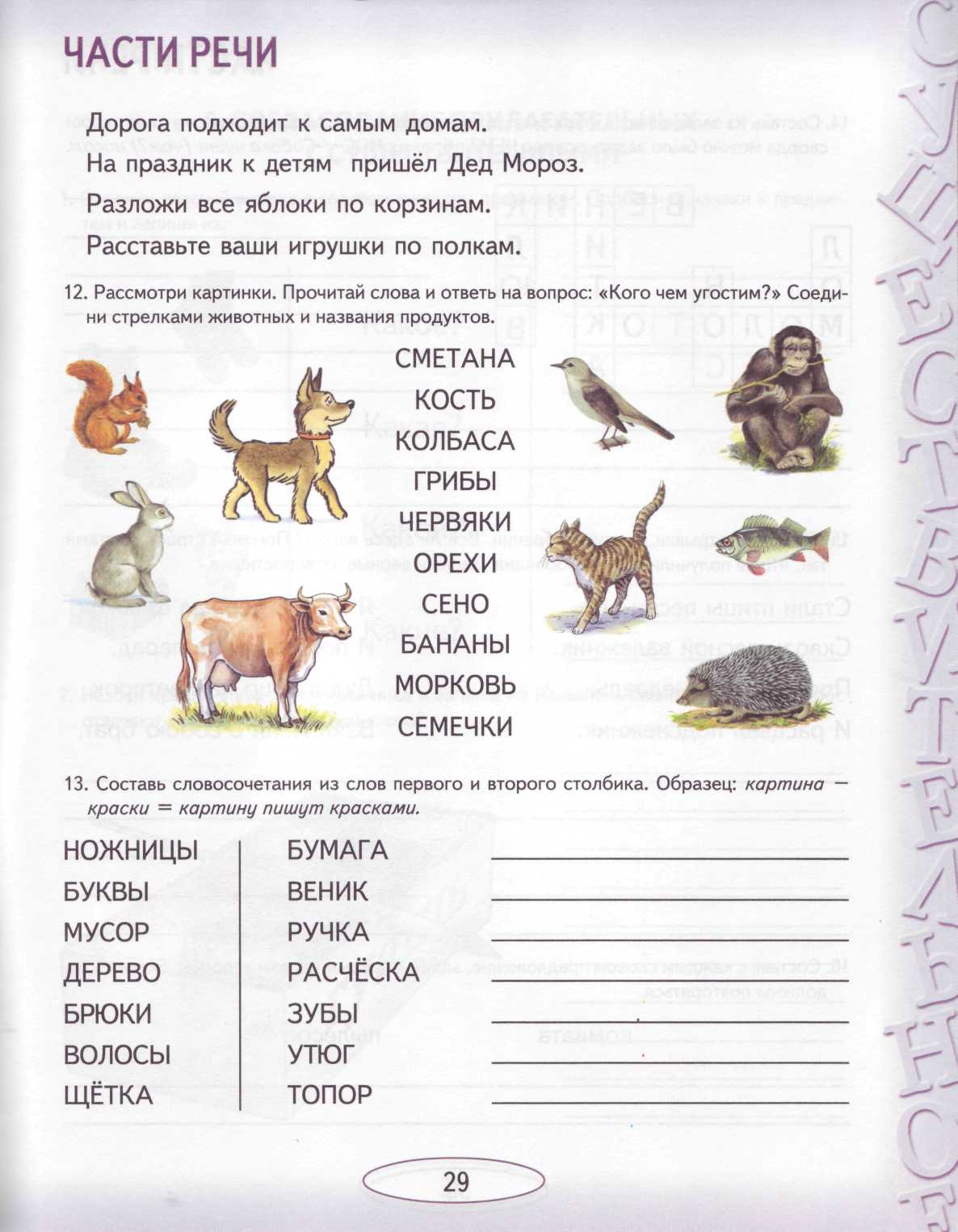 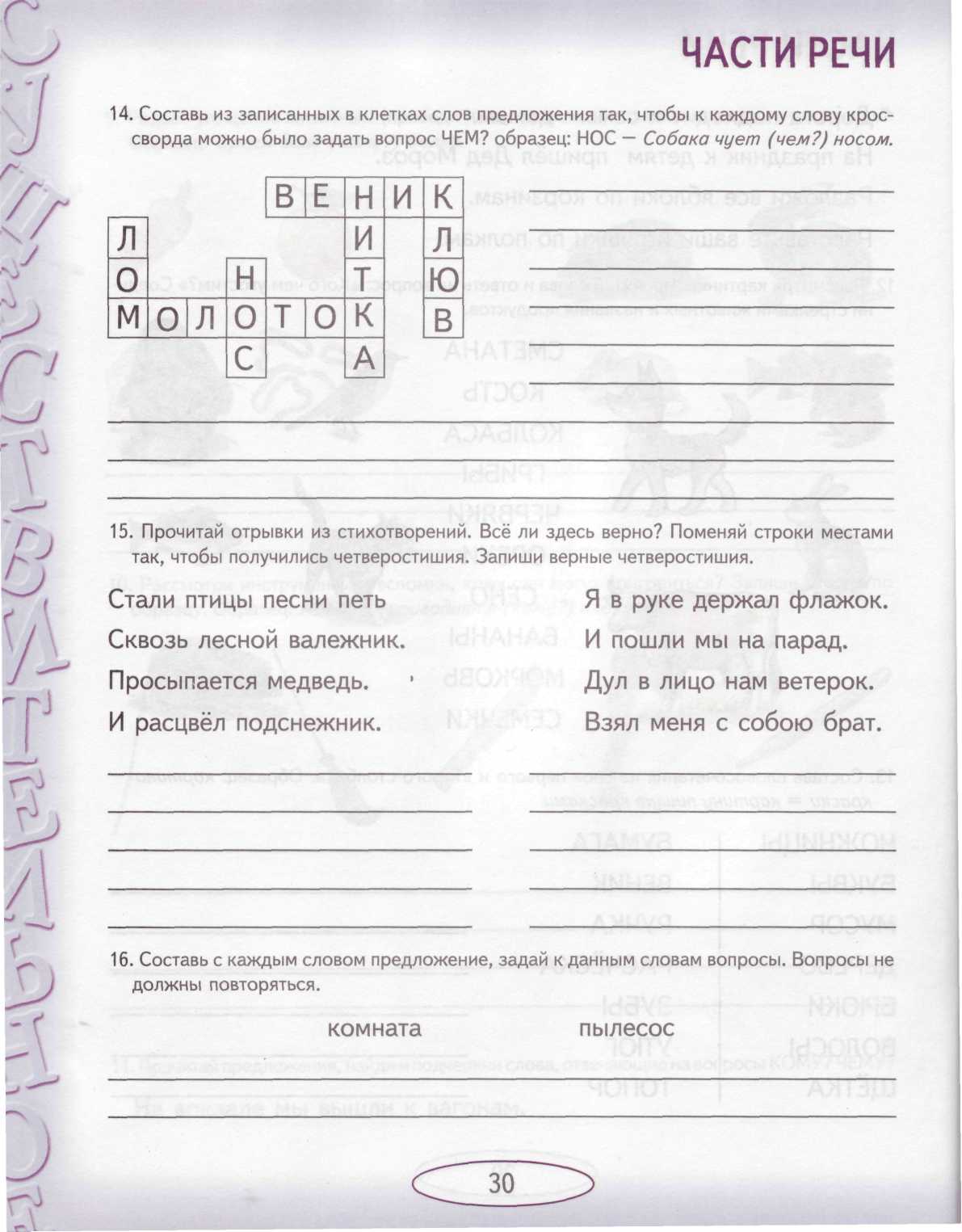 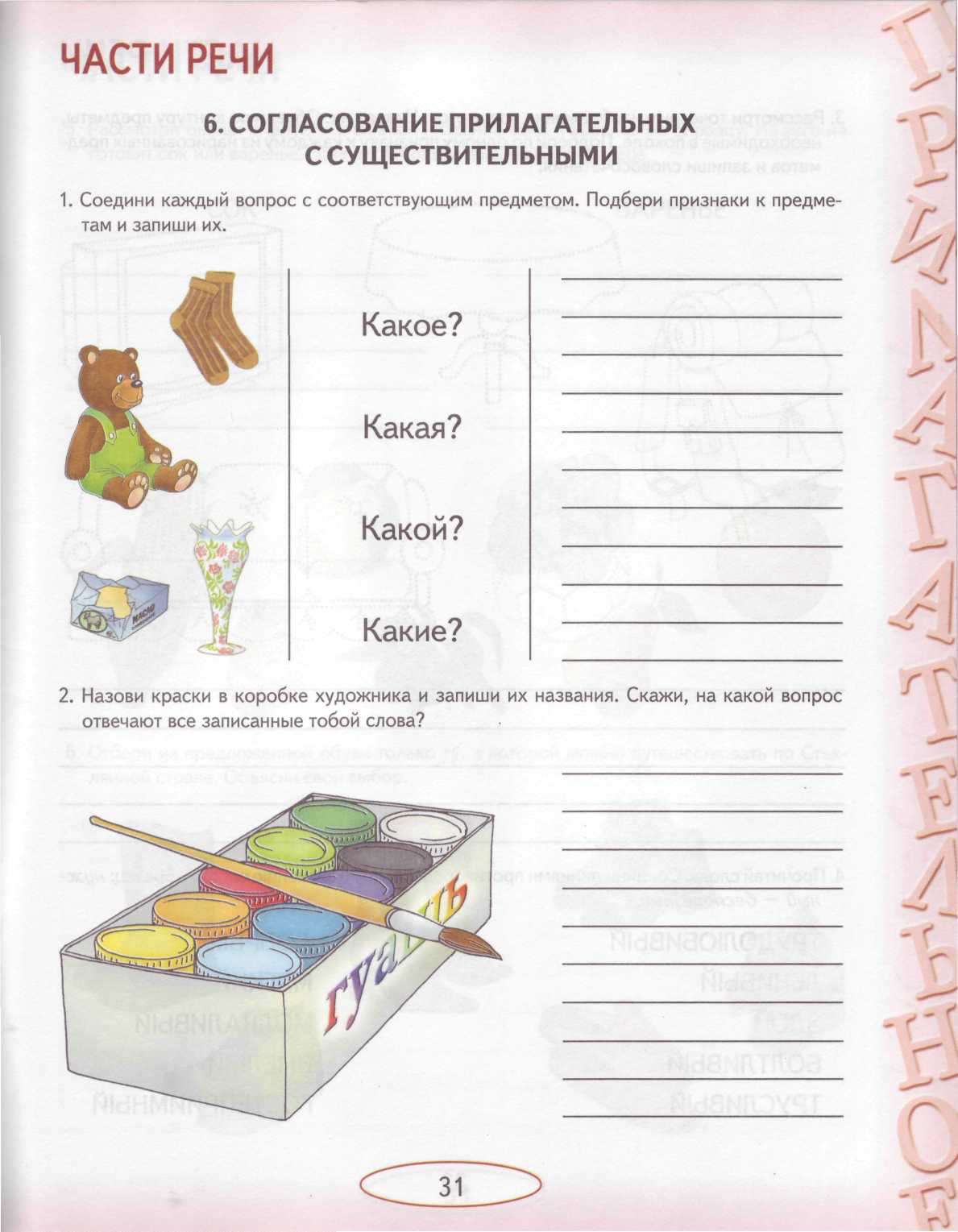 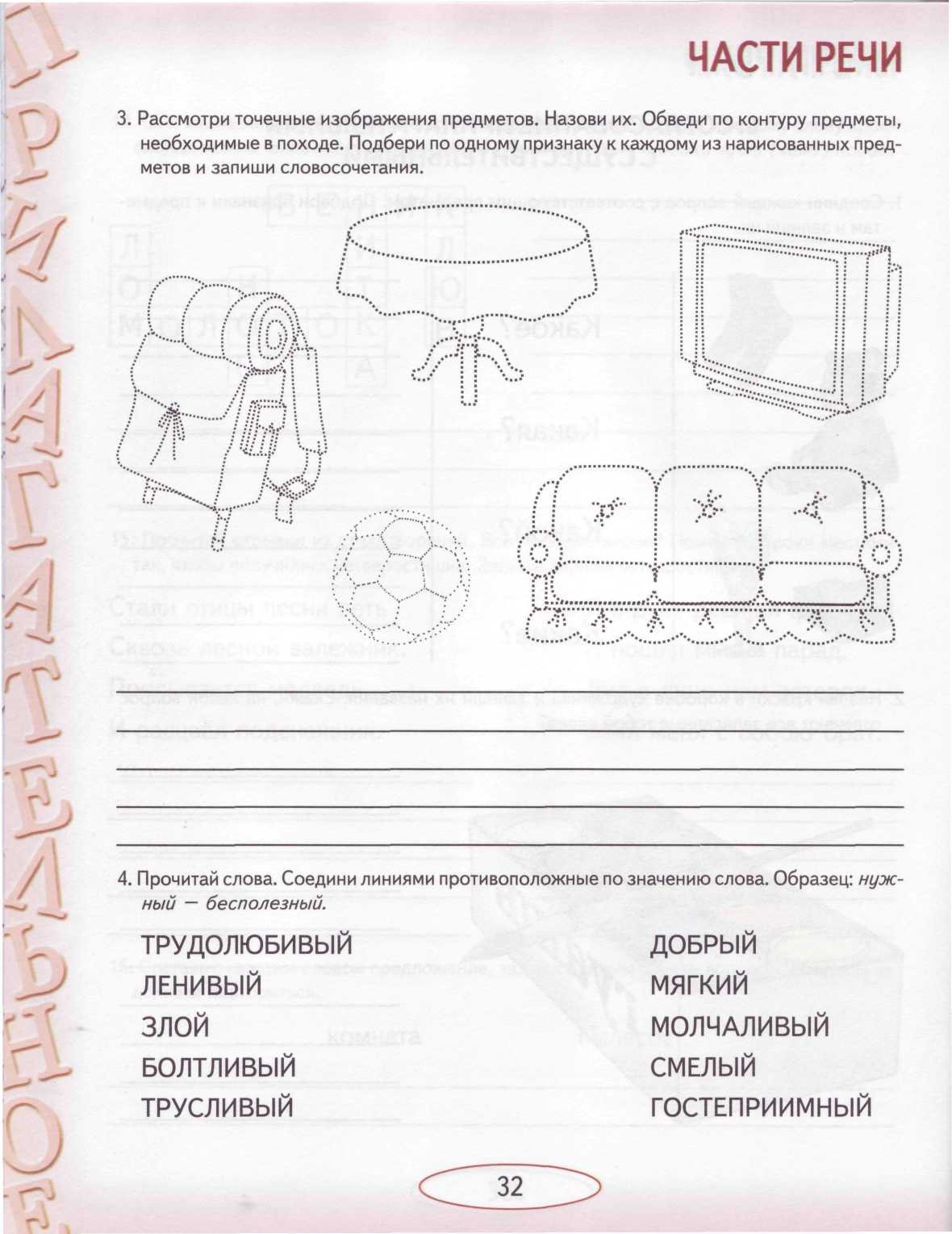 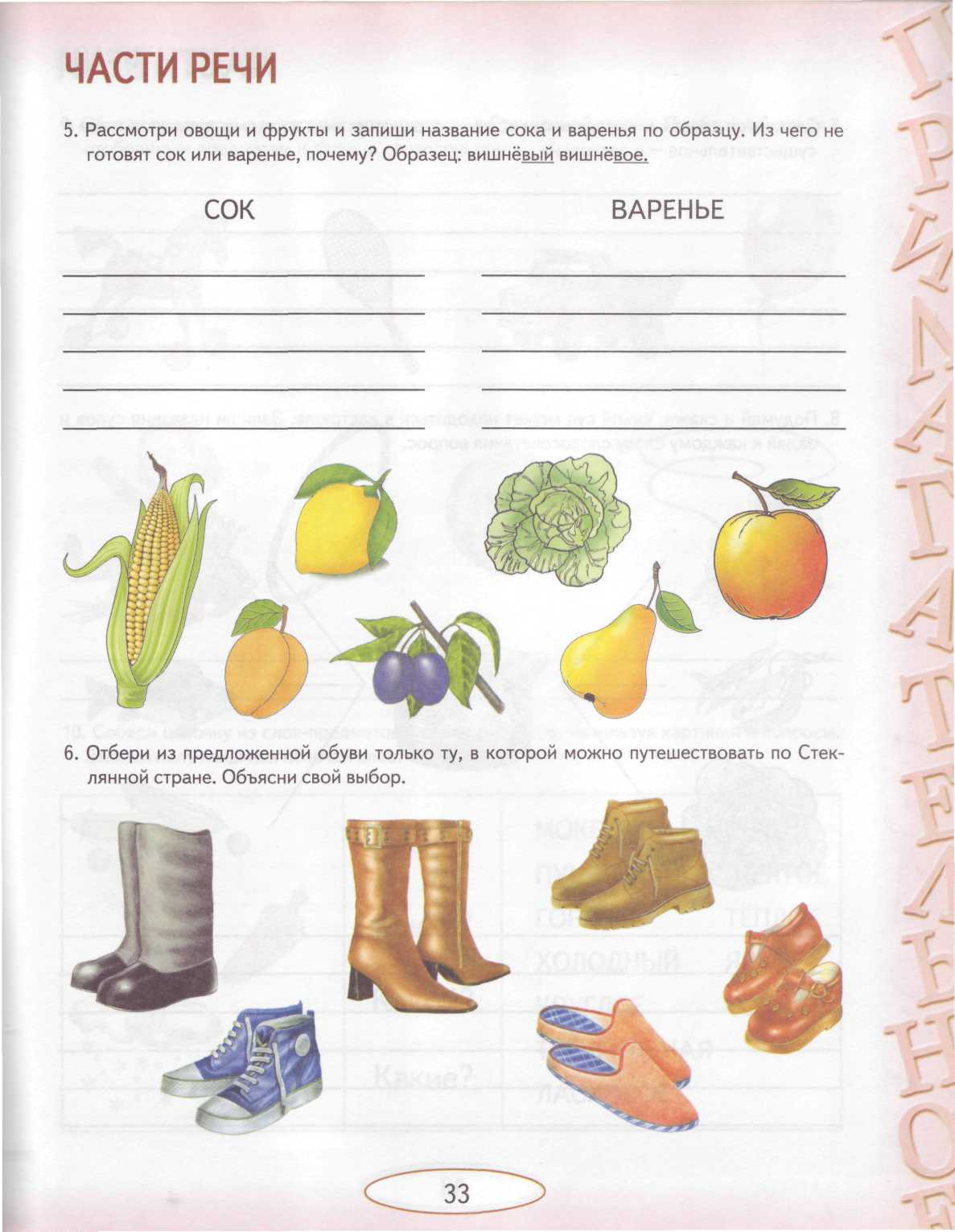 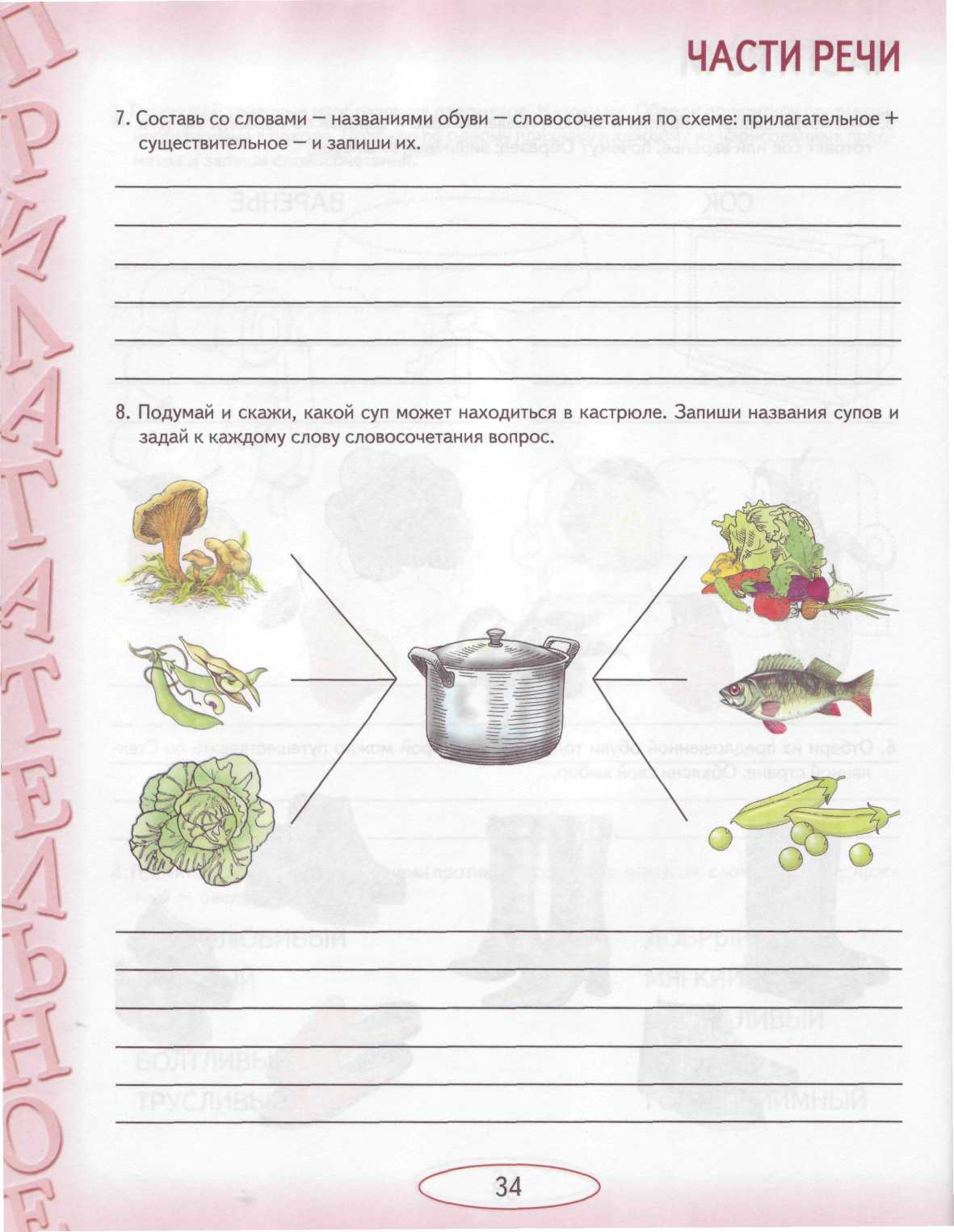 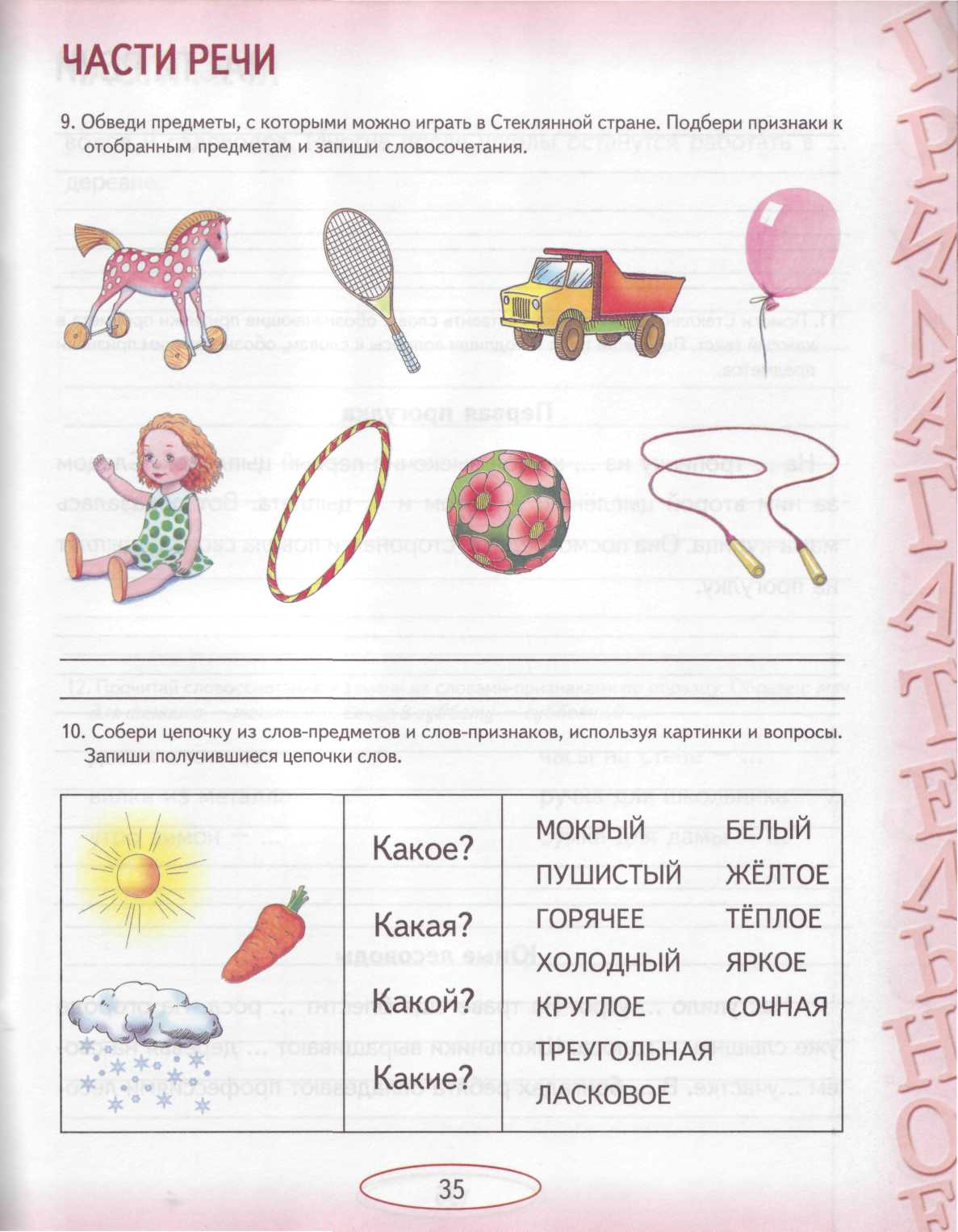 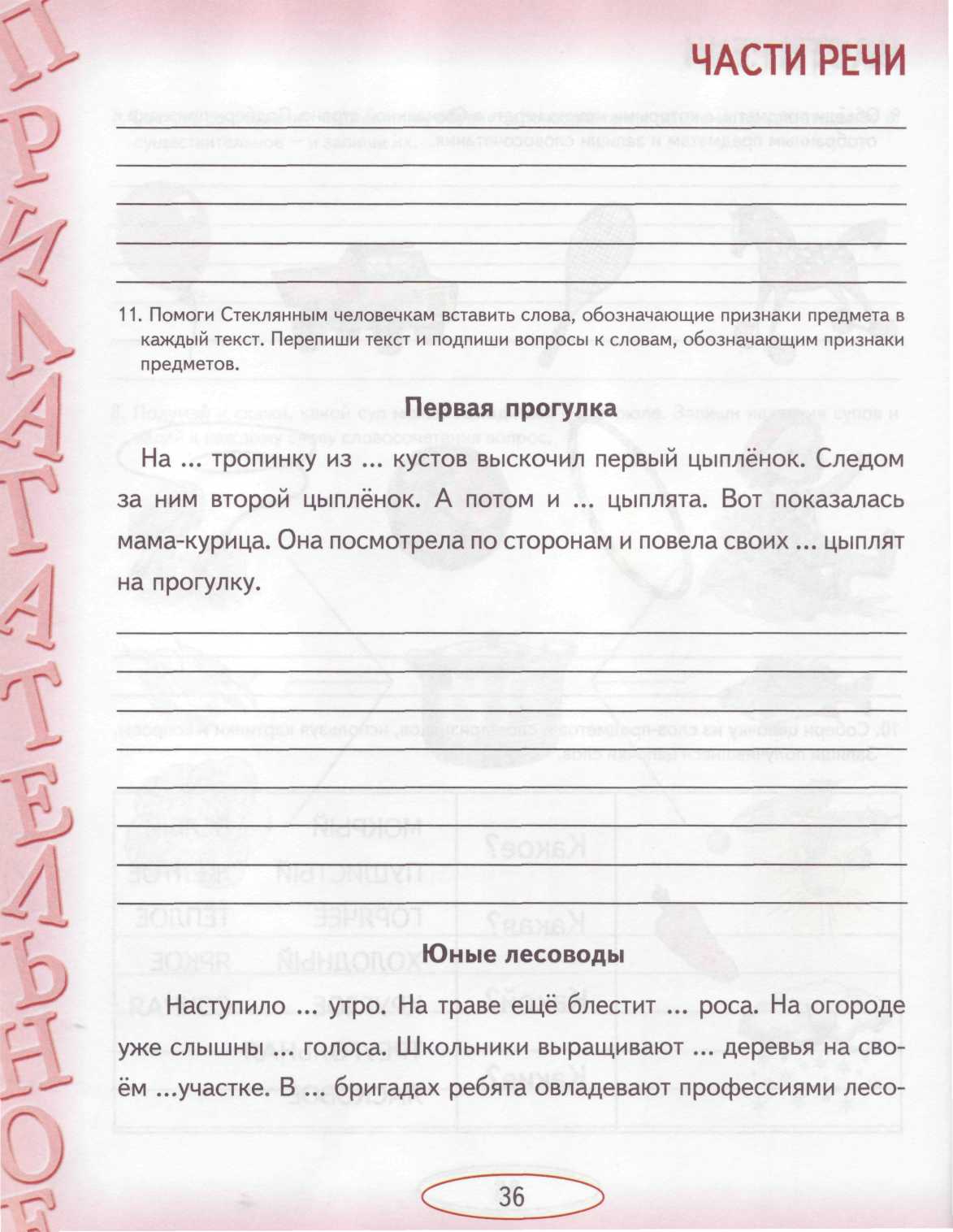 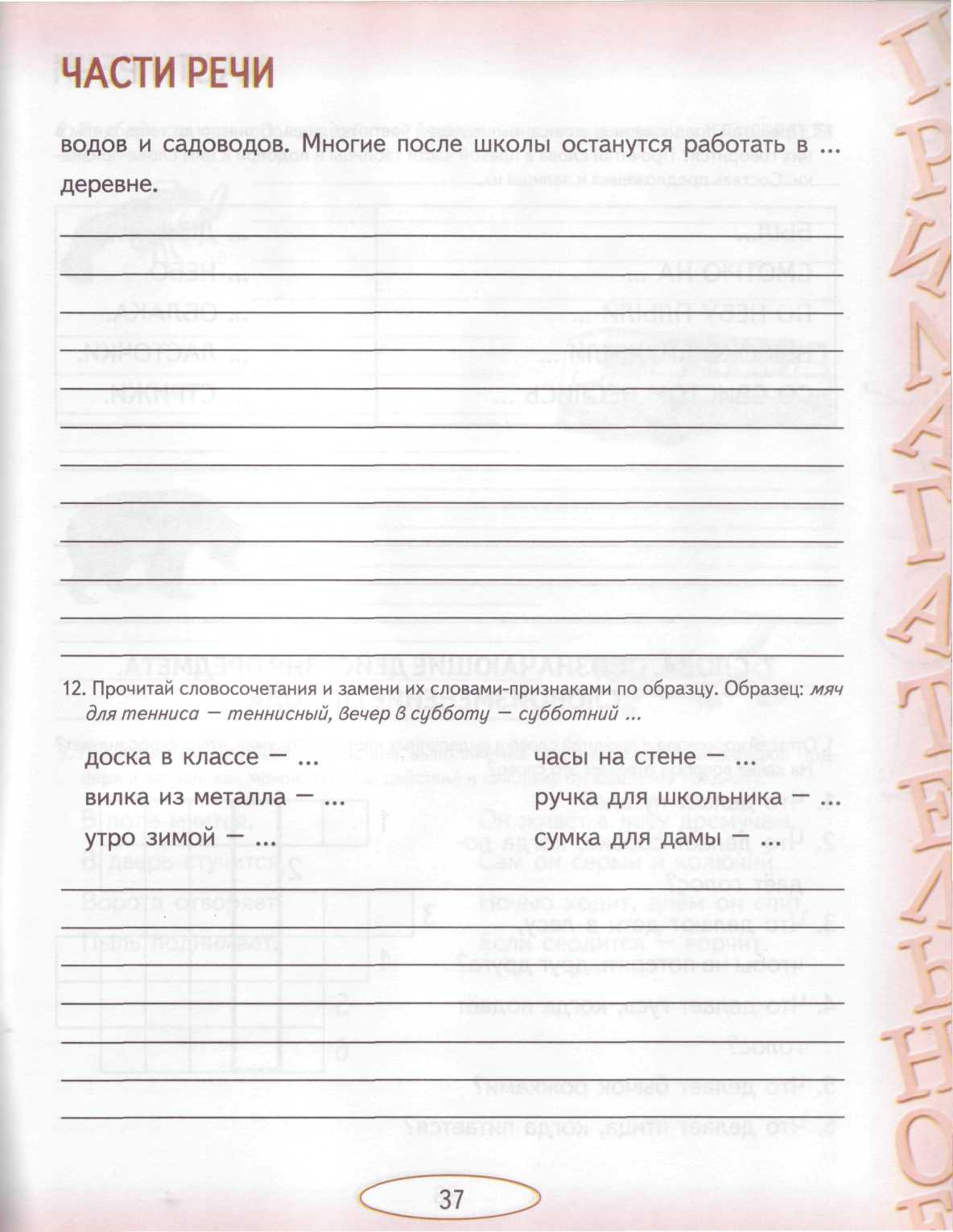 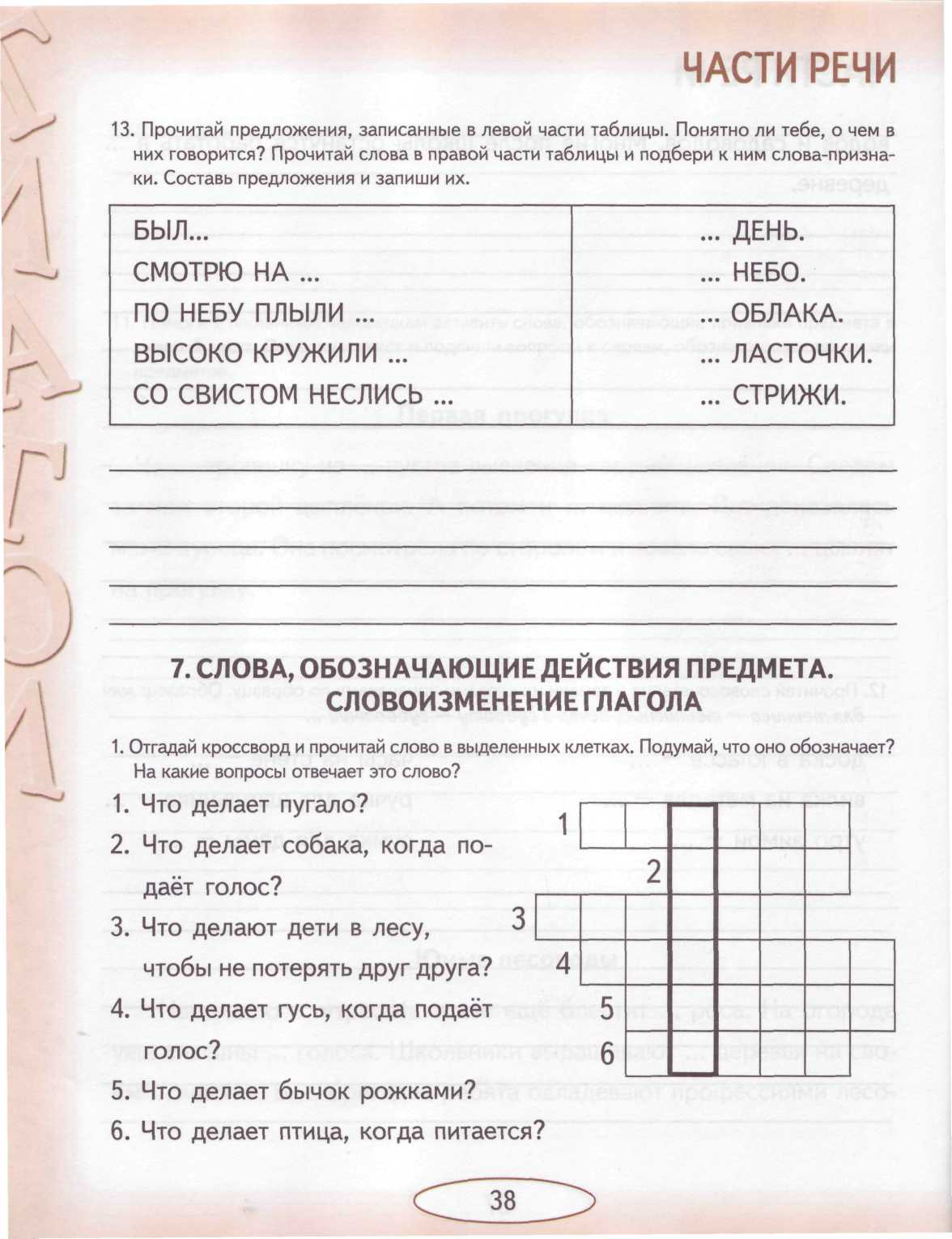 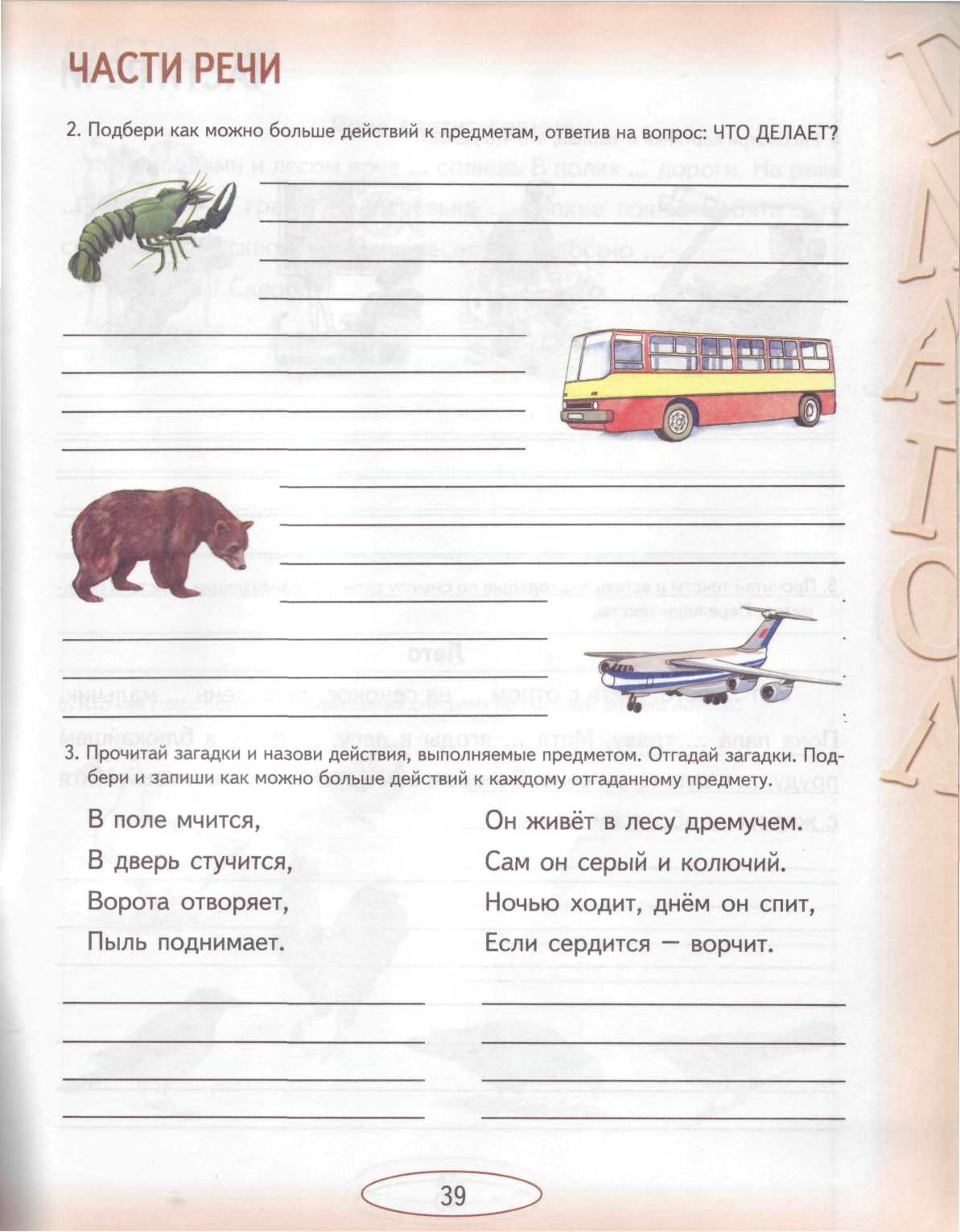 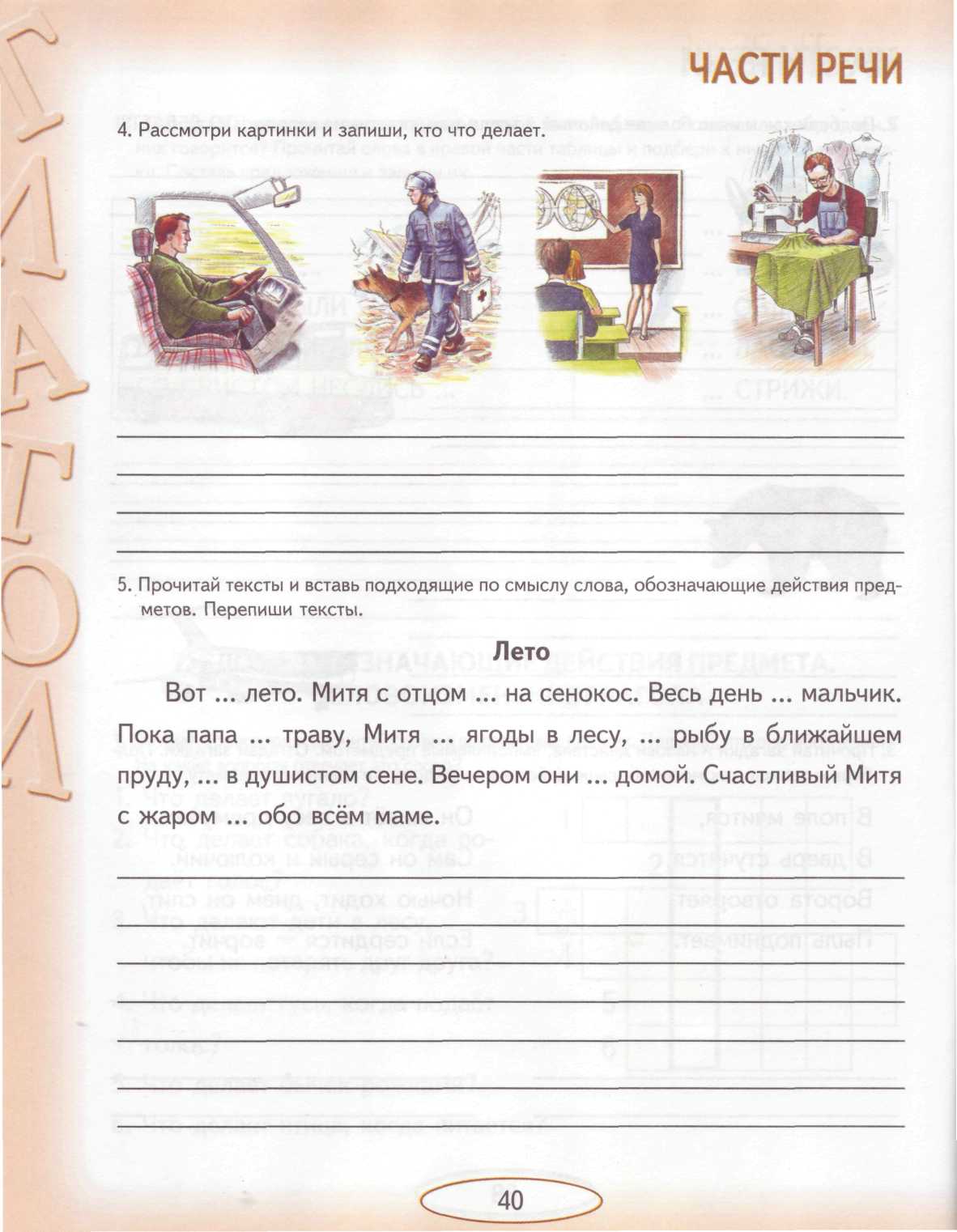 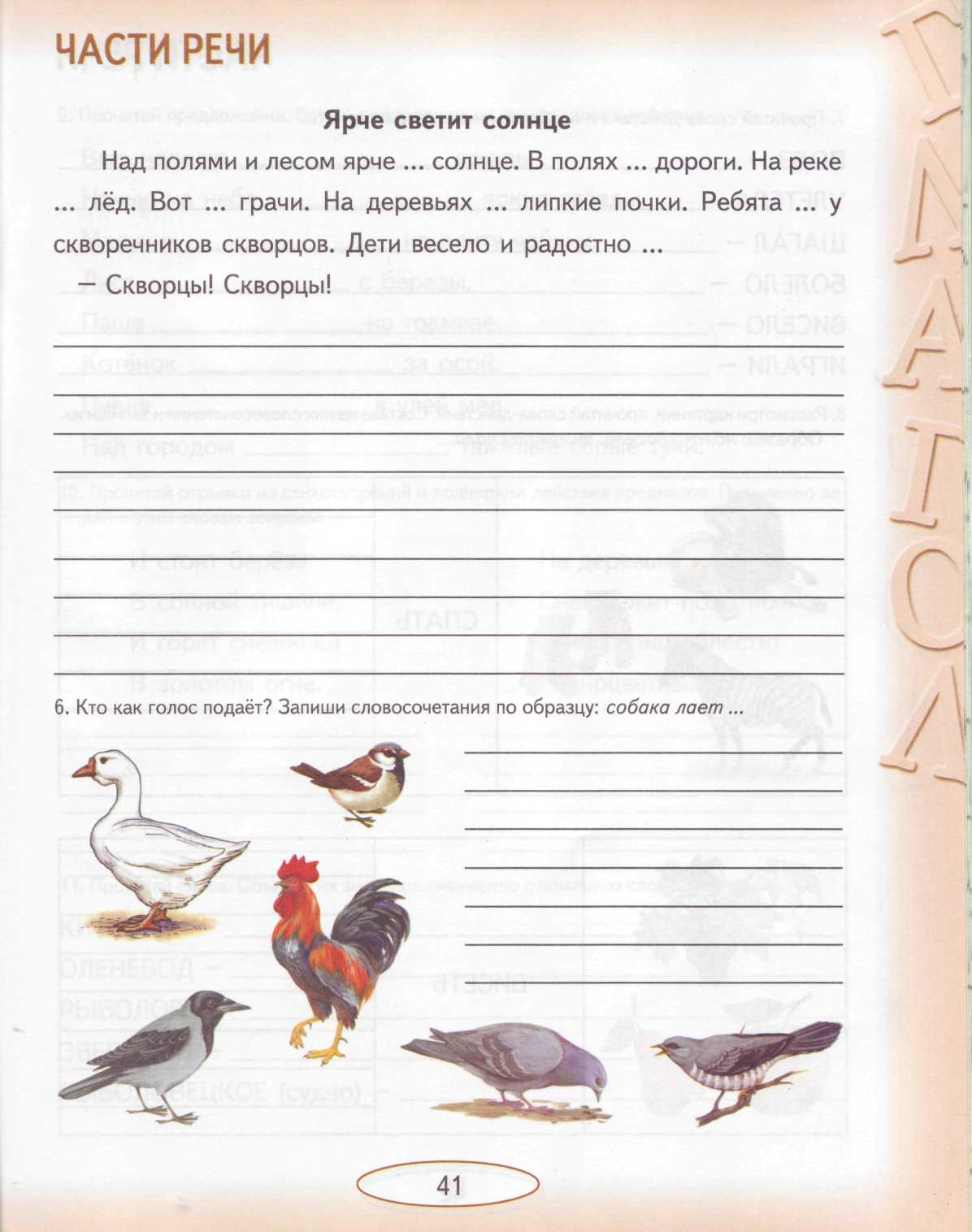 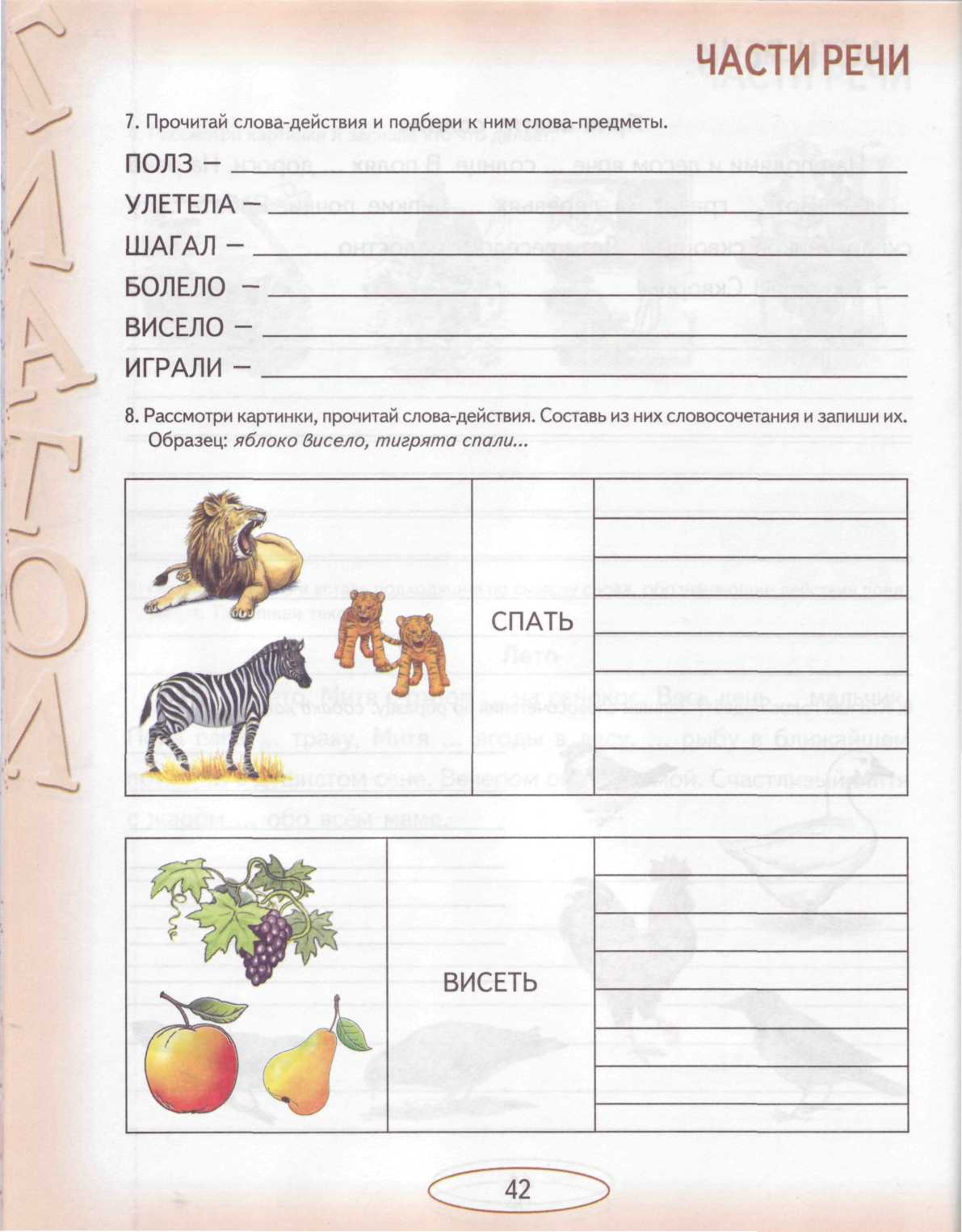 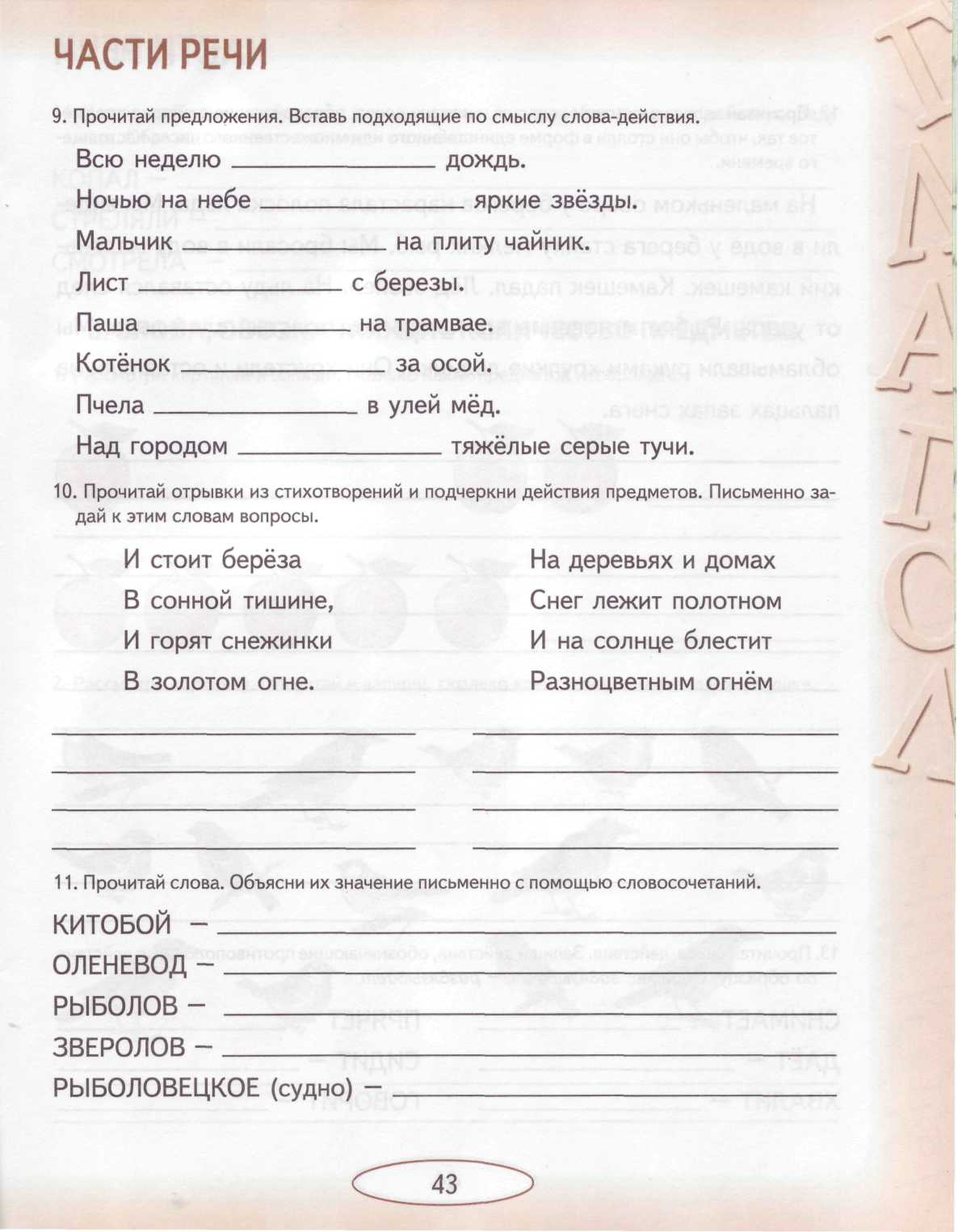 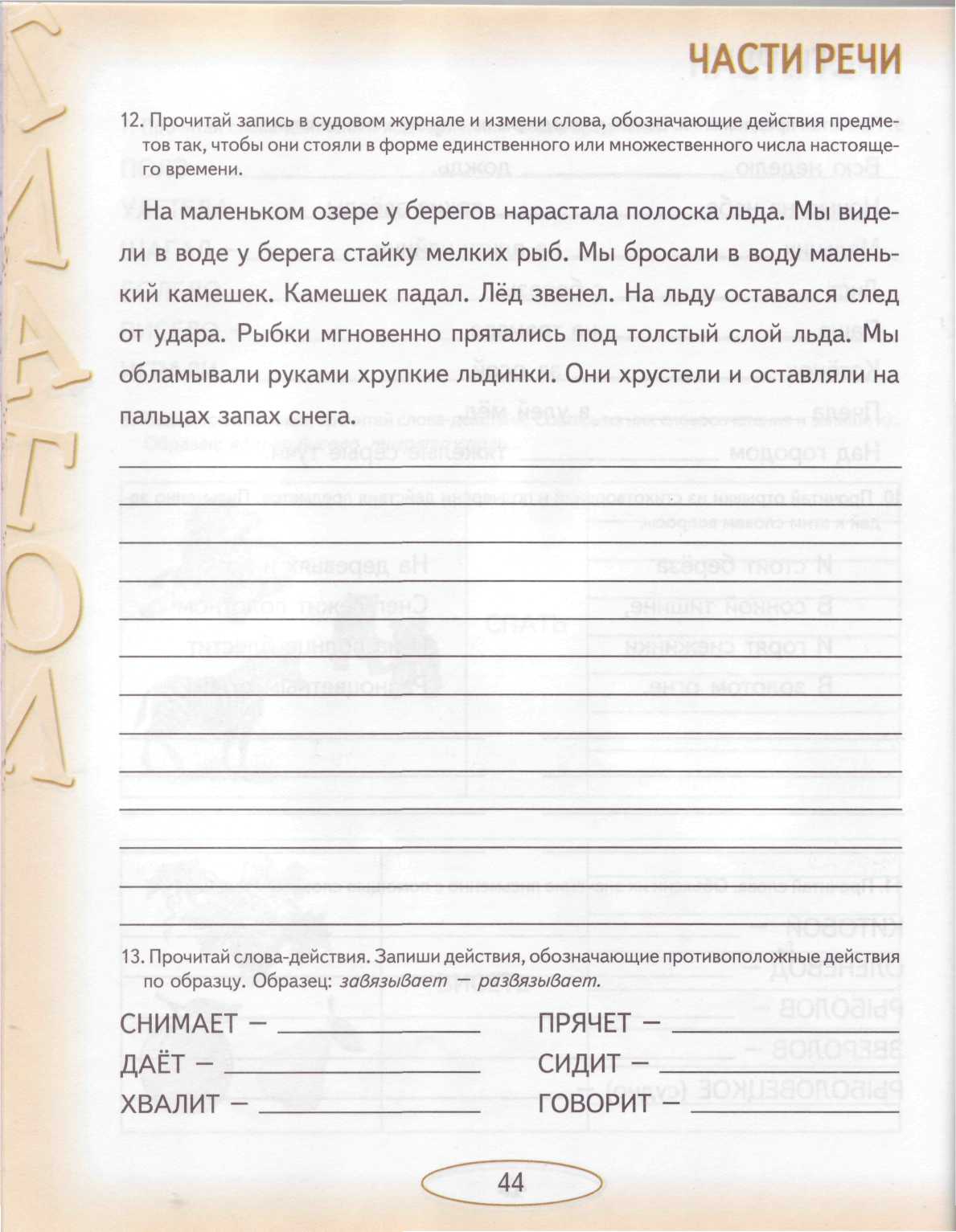 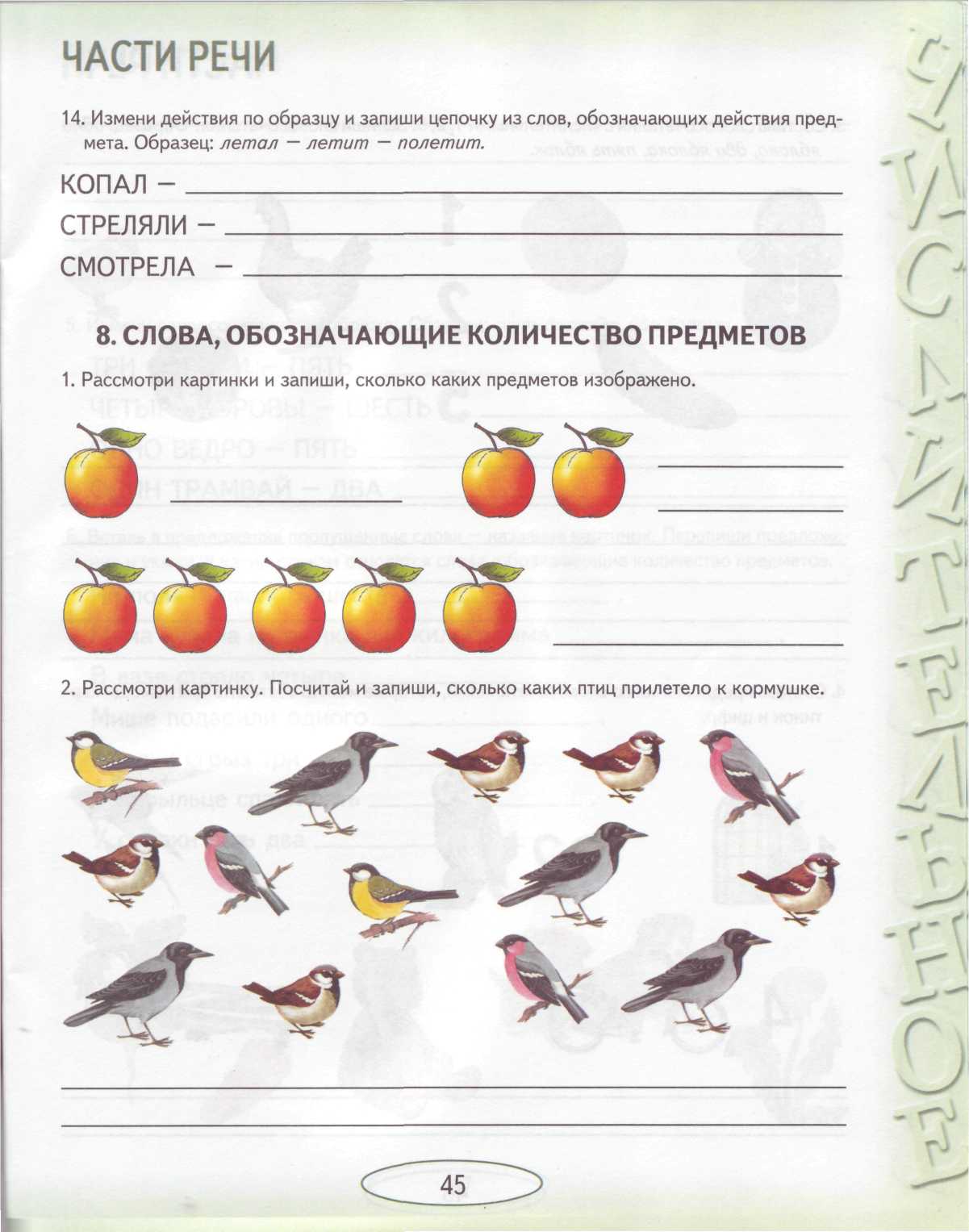 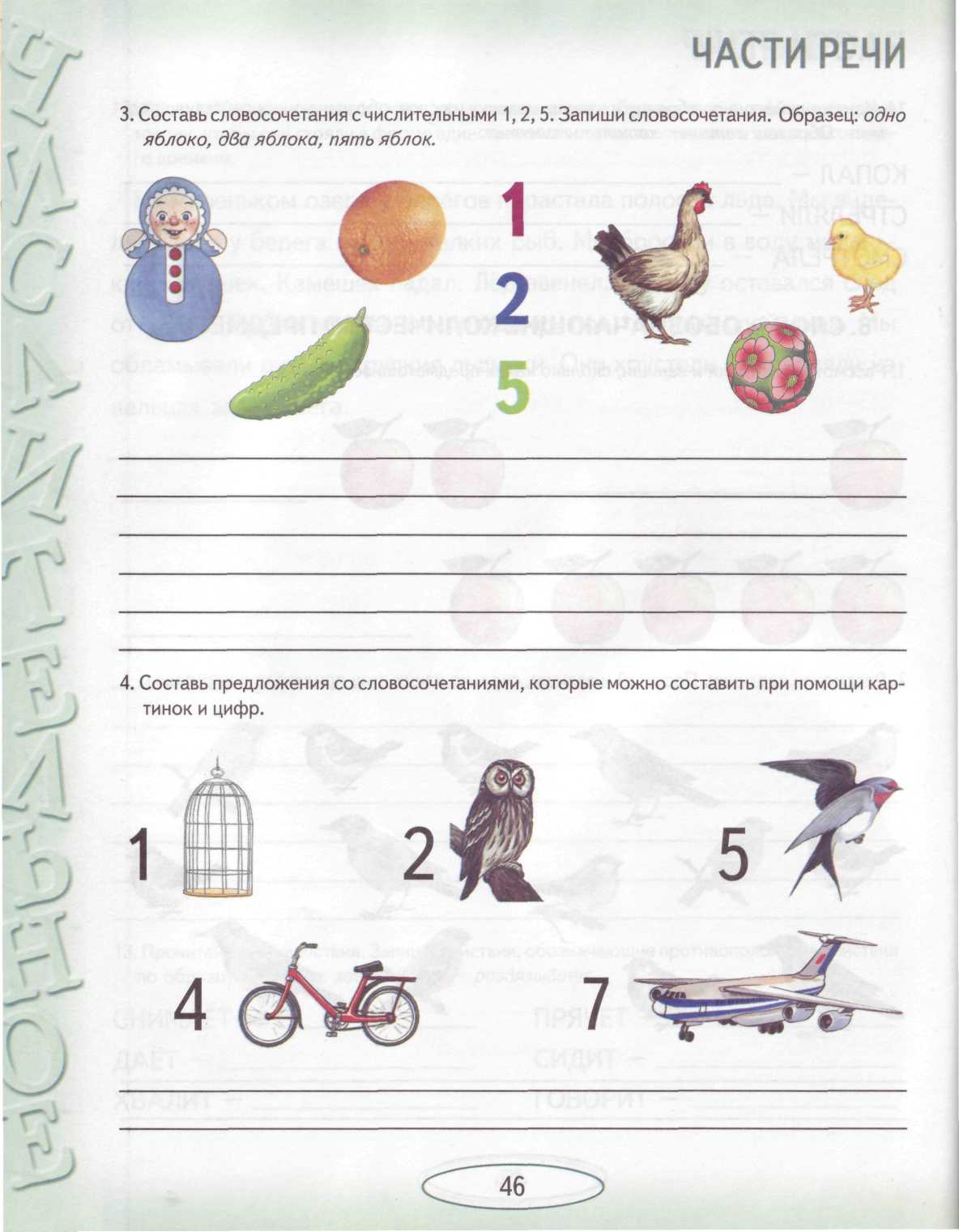 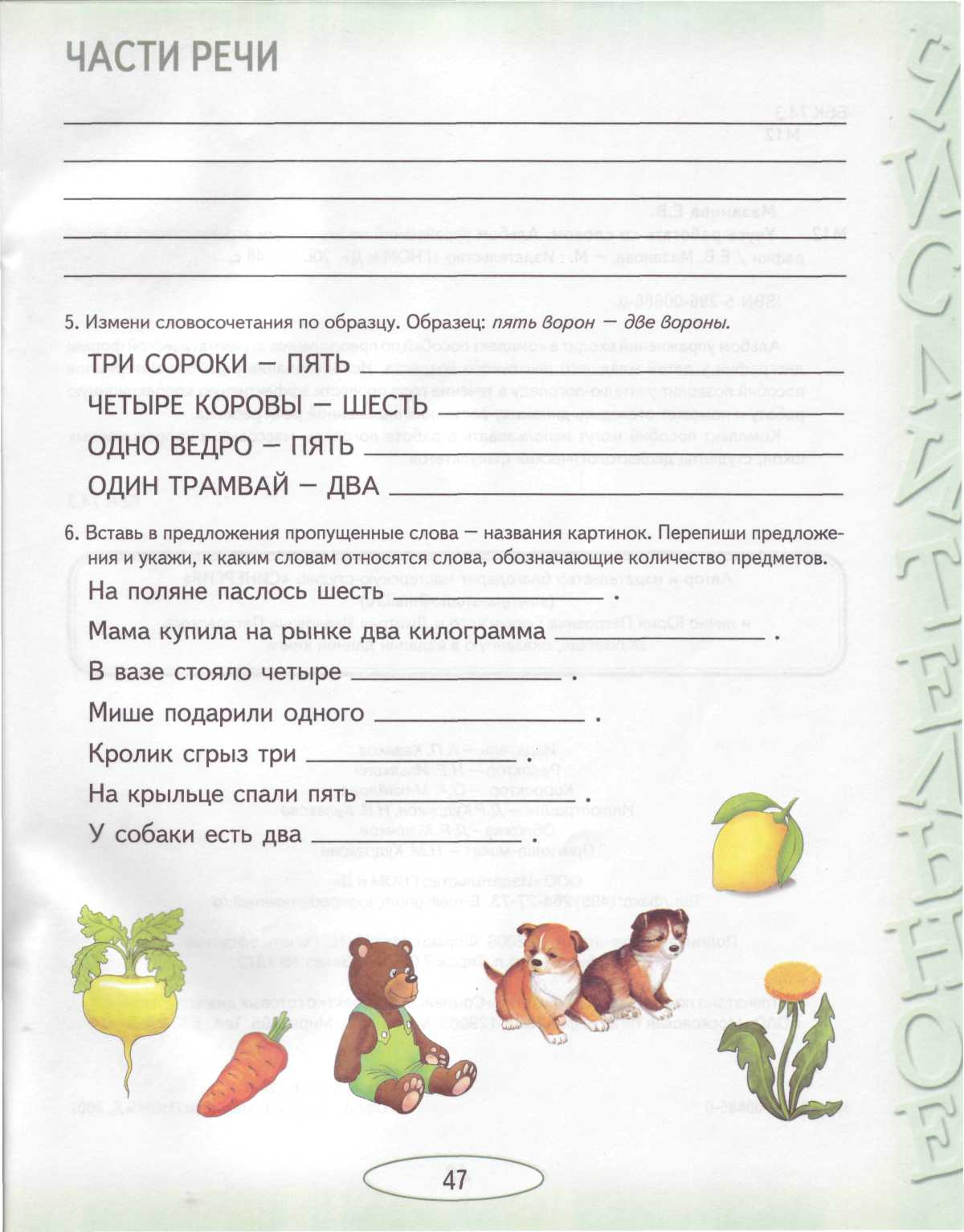 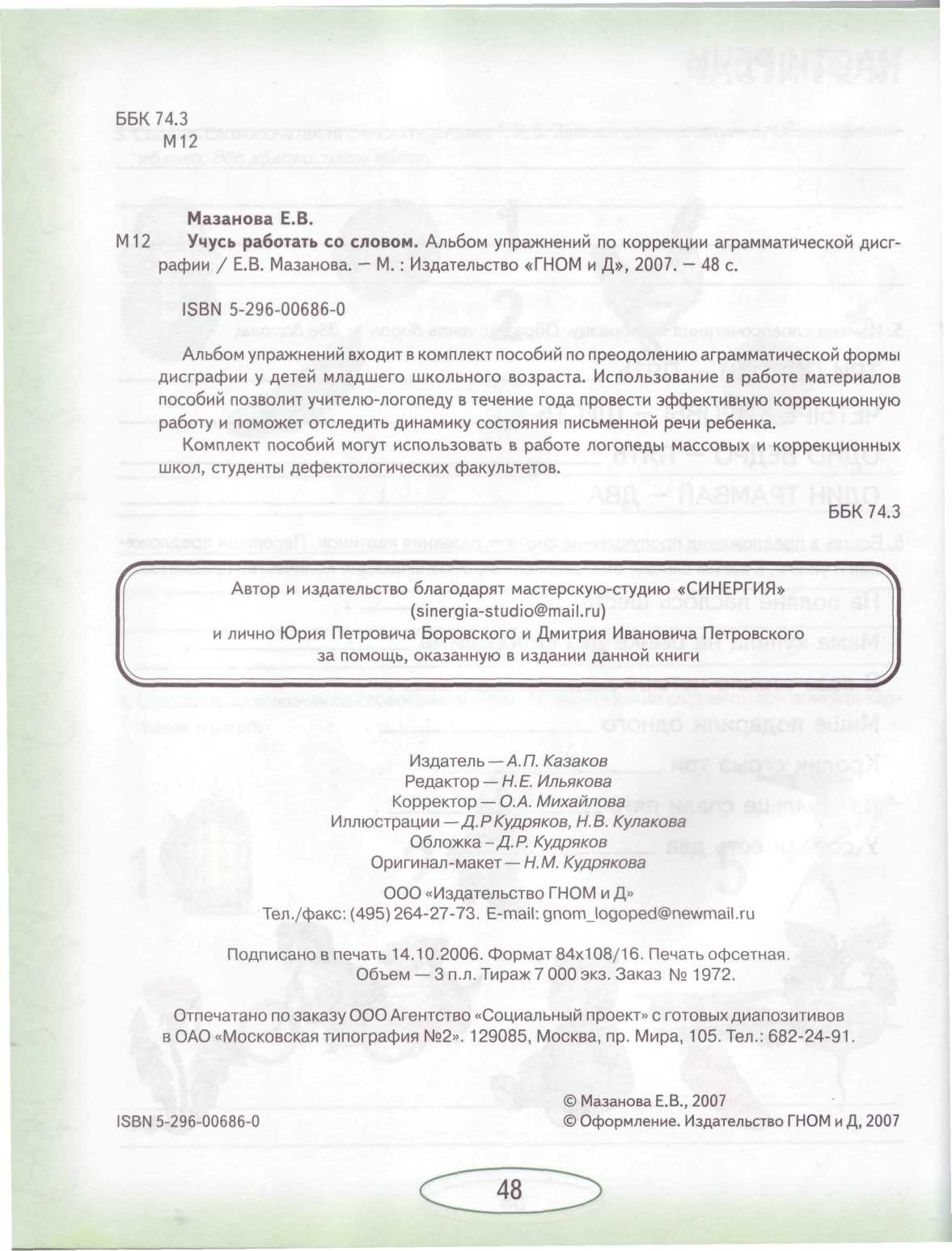 